 Погоджено:                                                             Затверджено:            Педагогічною радою школи	                   Радою школи ,спільно з адміністрацією  Протокол №1  від28.08.2020	                   Голова ради школи                      Директор школи                                                    М.Гошовський	                    ___________            	          _____________31.08.2020р.               	.                    31.08.2020р.               Річний план роботиПідберезької  загальноосвітньоїшколи І-ІІступенів на 2020-2021навчальний рік   с.ПідбережжяЗмістАналіз  роботи за 2019/2020 навчальний рік………………………………....3Розділ І Управління освітнім процесом: Створення оптимальних умов щодо організованого початку 2020\2021 навчального року …………………………………………………………..…10Заходи щодо впровадження нового державного стандарту початкової освіти (Концепція НУШ)……………………………………………………………...11Заходи щодо впровадження державного стандарту базової загальної середньої освіти ………………………………………………..……………...12Заходи щодо впровадження інклюзивного навчання ……………………....13Моніторингові дослідження якості освіти………………………………..….13Організація роботи класних керівників………………………………….…..14Патріотичне виховання……………………………………………………..…15Фізкультурно-оздоровча та спортивно-масова робота…………………..….16Заходи із зміцнення здоров’я учнів………………………………………..…16Розвиток учнівського самоврядування……………………………………….17Організація роботи з розвитку та підтримки інтелектуальних і творчих здібностей учнів………………………………………………………………..18Робота з профілактики злочинності серед учнів школи……………...……..18Створення оптимальних умов щодо організованого закінчення 2020\2021 навчального року …………………………………………………………..….19Заходи по навчанню дітей правилам пожежної безпеки …………………...21Заходи щодо запобігання дорожньо-транспортному травматизму серед учнів школи…………………………………………………………………….22Розділ ІІ. Управління діяльністю педагогічного колективуРобота педколективу по реалізації єдиної методичної теми……………….23Науково-дослідницька робота  вчителів……………………………………..23Удосконалення педагогічної майстерності вчителів………………………..24Серпень………………………………………………………………...24Вересень………………………………………………………………………..29Жовтень…………………………………………………………………….…..35Листопад………………………………………………………………………..39Грудень…………………………………………………………………………43Січень………………………………………………………………………..…48Лютий…………………………………………………………..………………53Березень…………………………………………………………………….…..56Квітень………………………………………………………………………….60Травень………………………………………………………………………….64Червень……………………………………………………………………….....68Розділ ІІІ. Охорона безпеки життєдіяльності Профілактична робота із запобігання всім видам дитячого травматизму серед учнів школи. Охорона життя та здоров`я учасників освітнього процесу: профілактика захворювань, організація медичних послуг……...71Охорона праці і пожежна безпека…………………………………………...73. Охорона прав і соціальний захист дітей пільгових категорій……………75Заходи щодо забезпечення вимог з організації харчування учнів…………76Заходи щодо організації літнього оздоровлення та відпочинку учнів……..77Тематика педагогічних рад……………………………………………………80Аналіз  роботи за 2019/2020 навчальний рік Робота Підберезької загальноосвітньої школи І-ІІ ступенів  Болехівської міської ради Івно-Франківської області у 2019/2020 навчальному році була спрямована на реалізацію положень Конституції України, на виконання Закону України «Про освіту», Закону України «Про загальну середню освіту», Закону України «Про внесення змін до законодавчих актів з питань загальної середньої освіти», Указу Президента України від 09 липня 2013 року № 344/2013 «Про Національну стратегію розвитку освіти в Україні на період до 2021 року», постанови Кабінету Міністрів України від 27 серпня 2010 року №778 «Про затвердження Положення про загальноосвітній навчальний заклад», постанови Кабінету Міністрів від 27 серпня  2010 року № 776 «Про внесення змін до Державного стандарту базової і повної загальної середньої освіти, затвердженого постановою Кабінету Міністрів України від 14 січня 2004 року №24», постанови Кабінету Міністрів України від 20 квітня 2011 року №462 «Про затвердження Державного стандарту початкової загальної освіти», постанови Кабінету Міністрів України від 23 листопада 2011 року № 1392 «Про затвердження Державного стандарту базової і повної загальної середньої освіти», постанови Кабінету Міністрів України від 21 лютого 2018 року № 87 «Про затвердження Державного стандарту  початкової   освіти», постанови Кабінету Міністрів України від 9 серпня 2017 р. № 588 «Про внесення змін до Порядку організації інклюзивного навчання у загальноосвітніх навчальних закладах», створення умов для забезпечення доступу громадян до якісної освіти, вдосконалення культурних   і національних освітніх прав і запитів усіх громадян, утвердження високого статусу педагогічних працівників у суспільстві, в галузі освіти Бершадщини. У 2019/2020 навчальному році педагогічний колектив школи працював над реалізацією педагогічної проблеми: «Розвиток ключових компетентностей учнів, підвищення рівня їх соціалізації та адаптації до життя в громадянському суспільстві шляхом удосконалення навчально-виховного процесу на інноваційній основі». На кожному рівні навчання забезпечується виконання державного стандарту, а також дається теоретична і практична підготовка з дисциплін навчального плану з метою максимального розвитку інтелекту, загальної культури, творчих можливостей, фізичного і морального здоров'я здобувачів освіти. Успішність подолання кожного рівня, виконання його освітніх задач гарантується школою тільки за умови усвідомленого й добровільного дотримання всіх норм і правил шкільного життя, активної співпраці з батьками, відкритістю навчального процесу. Візитка навчального закладу                     Підберезька загальноосвітня школа – загальноосвітній навчальний заклад комунальної форми власності, який підпорядковується управлінню освіти виконавчого комітету Болехівської міської ради,  діє на підставі власного Статуту.      Підберезька  ЗОШ І-ІІ ступенів — це заклад освіти з правом юридичної особи, що забезпечує потреби громадян у повній загальній середній освіті, в якій поєднуються класичні принципи педагогічного процесу та активно запроваджуються інноваційні технології. Школа передбачає вивчення іноземних  мов –  англійської та німецької  та забезпечує опанування комп’ютерних технологій з 2-го класу.     Підберезька ЗОШ І-ІІ розміщена у двох  будівлях 1969  та 2011 років побудови, загальною площею 1622 м2, приміщення закладу типове, проектна потужність установи – 200 учнів.   Заклад розташований за адресою: с. Підбережжя, вул. Б.Хмельницького 51 та вул.. Б Хмельницького 76 б. Школа знаходиться у комунальній власності. Стан будівель – задовільний, освітлення відповідає санітарно-гігієнічним нормам. Навчання відбувається в одну зміну. Середня наповнюваність класів по школі складає 14.2 учня.   Заклад здійснює свою діяльність відповідно до Статуту, затвердженого відповідним Болехівською міської радою.   Територія закладу становить 3 га, частково огороджена та утримується в задовільному стані. Земля, надана в користування закладу, використовується за призначенням, огороджена, утримується в належному санітарно-гігієнічному стані.   Для реалізації навчально-виховного процесу в школі наявні 9 класних кімнат та 1 навчальний кабінет, 1 спортивна кімната, 2 майстерні (слюсарна майстерня, столярна майстерня), їдальня  на 30 посадочних місць, стадіон із природнім покриттям із волейбольним майданчиком.         Навчальний заклад має  кабінет для педагогічних працівників (учительську), кабінет психолога та соціального педагога,  медичний пункт, кабінет директора, кабінет заступника директора, кабінет педагога-організатора,  приміщення технічного персоналу, бібліотеку.   Кожна навчальна кімната укомплектована партами, стільцями для кожного учня; столом  і стільцеми для робочого місця педагогічного працівника в класі.        У закладі працює один кабінет інформатики . У ньому встановлені15 навчальних комп’ютерів, мультимедійна дошка та проектор. Всі комп’ютери знаходяться в локальній мережі та підключені до мережі Internet.   Кабінет інформатики відповідає вимогам чинних Державних санітарних правил та норм влаштування і обладнання кабінетів комп’ютерної техніки в навчальних закладах, затверджених постановою Головного державного санітарного лікаря України від 30 грудня 1998 р. №9 та Положенню про кабінет інформатики та інформаційно-комунікаційних технологій навчання загальноосвітніх навчальних закладів, затвердженому наказом Міністерства освіти і науки України від 20.05.2004 р. №407.   Члени адміністрації використовують 3 сучасних комп’ютери. Крім того ще 2 комп’ютери установлено в навчальних кабінетах, 1 – в бібліотеці.   У школі працюють 4 точки доступу до мережі Інтернет через Wi-Fi технології.	У 2019-2020 навчальному році завдяки обласному депутату Черневому Ю.І, сільському голові Романів Н.В. та сільському депутату Олексину В.Л. значно поповнилася матеріально технічна база школи. Так Черневиїй Ю.І. за депутатські кошти придбав для школи смарт телевізор Самсунг 43” вартістю 10 тис. грн., За ініціативи сільського голови Романів Н.В. для школи було придбано 3 смарт телевізори з кронштейном кріплення та кольоровий принтер. Всього  на ці товари було витрачено 40 тис. грн. А також, за сприянням Романів Н.В. для школи було придбано металеві труби для спортивного майданчика на задньому подвір’ї школи.  Сільський  депутат Олексин В.Л. за депутатські кошти на прохання батьків 1 класу, придбав для першого класу кольоровий принтер Epson вартістю 5 тис. грн..          Приміщення початкової школи не відокремлені від приміщень для учнів старших класів. Облаштування приміщень та кабінетів не створює загрози травмування учнів та працівників. У кабінетах меблі розставлені належним чином, коридори та сходи не загромаджені. Режим прибирання  забезпечує чистоту та охайність місць спільного користування, коридорів, навчальних приміщень . Режим провітрювання дотримується .. У навчальному закладі визначена українська мова навчання.Мережа класів та контингент учнівУ 2019/2020 н.р. у школі працювали 29 педагогічних працівників з них 3 педагоги-сумісники та 4 педагогічні працівники перебувають у декретній відпустці, а  також 10 працівників із числа обслуговуючого персоналу. Навчання завершили 127 учнів  у 9-ти класах, •	1-4-х-4 класи (58 учнів)•	5-9-х – 5 класів (69 учнів)У закладі освіти здобували дошкільну освіту та програму дошкільного виховання 18 дітей 5-річного віку. Мова навчання – українська. Середня наповнюваність класів становила 14.2 учні. У 2019/2020 навчальному році випущено із 9 класу – 15 учнівРобота з кадрамиУ 2019/2020 н.р. штатними працівниками школа була забезпечена на 100%. Розстановка педагогів здійсню¬ється відповідно до фахової освіти педагогічних працівників. При підборі нових кадрів (у тому числі обслугову¬ючого персоналу) враховується фахова підготовка, особисті та колективні якості, працездатність, інші характеристики. Тільки незаплановані зміни у житті педагогічних працівників (які бувають, на жаль, щороку) та карантин (корона вірус) порушували хід освітнього процесу, але адміністрація закладу освіти намагалася максимально здійснювати фахові заміни чи взаємозаміни уроків, у період карантину організовано навчання з використанням дистанційних технологій.Час диктує все нові й нові вимоги до вчителя, тому необхідним для педагога нині є вміння пра¬цювати з комп'ютером, оргтехнікою. Усі педагоги закладу освіти володіють роботою з  ІКТ на рівні користувача, більшість мають створену власну електронну пошту, беруть участь у професійних вебінарах, надають свої розробки на сторінки сайту закладу освіти та діляться на вчительських сайтах. За якісним складом педагогічних працівників наш заклад  має можливість надавати учням якісні освітні послуги.Із вищою освітою у школі працює 28 вчителів, 1 асистент вчителя, середню спеціальну освіту має 1 педпрацівник. У школі також працює 4 сумісники	10 вчителі мають вищу кваліфікаційну категорію, з них 4 вчителі – звання  «старший учитель».	6 вчителів – І категорію. 	3 вчителі – ІІ категорію.	7 вчителів «спеціаліст»	2 вчителів мають педагогічний стаж понад 30 років. 	16 -  більше 10 років. 	6 вчителі – більше 5 років.	3 вчителі - до 5 років. Системаорганізації підвищення кваліфікації педагогічних працівниківСистема організації підвищення кваліфікації педагогічних працівників зазнала ключових змін на виконання положень закону України «Про освіту» та реалізації прав педагогічних працівників на вільний вибір освітніх програм, форм навчання, суб’єктів освітньої діяльності, що здійснюють підвищення кваліфікації. Заклад перейшов на реалізацію Порядку підвищення кваліфікації педагогічних працівників, відповідно до Постанов КМ № 800 від 21.08.2019 та №1133 від 27.12.19, яким встановлено загальний обсяг підвищення кваліфікації не менше 150 годин на 5 років.Результати атестації педагогічних працівниківУ 2019-2020 н.р. проходили чергову атестацію 5 педпрацівники  – Гошовський М.І. (вчитель історії та правознавства), Кузьмич Н.Й. (вчитель зарубіжної літератури), Гошовська С.Я. (вчитель початкових класів), Гафин Л.Я. (вчитель початкових класів), Долішній М.М. (вчитель музики). На належному рівні було проведено вивчення системи роботи вчителів, що атестувалися, та їх  творчі звіти. За результатами атестації рішенням комісії І рівня 1 педпрацівникові було присвоєно кваліфікаційну категорію «спеціаліст І категорії» 1 педпрацівник підтвердив кваліфікаційну категорію «спеціаліст першої категорії». Троє педагогічних працівників атестувалися при управлінні освіти Болехівської міської ради. За результатами атестації рішенням комісії ІІ рівня 1 педпрацівникові було встановлено кваліфікаційну категорію «Спеціаліст вищої категорії», 1 педпрацівникові було присвоєно звання «Старший вчитель» і 1 педпрацівникові було підтверджено кваліфікаційну категорію» спеціаліст вищої категорії»Результати навчальної діяльності учнів школиЗгідно з планом роботи школи на 2019/2020  навчальний рік адміністрацією школи постійно контролюється  рівень навчальних досягнень учнів. Результати навчальних досягнень такі: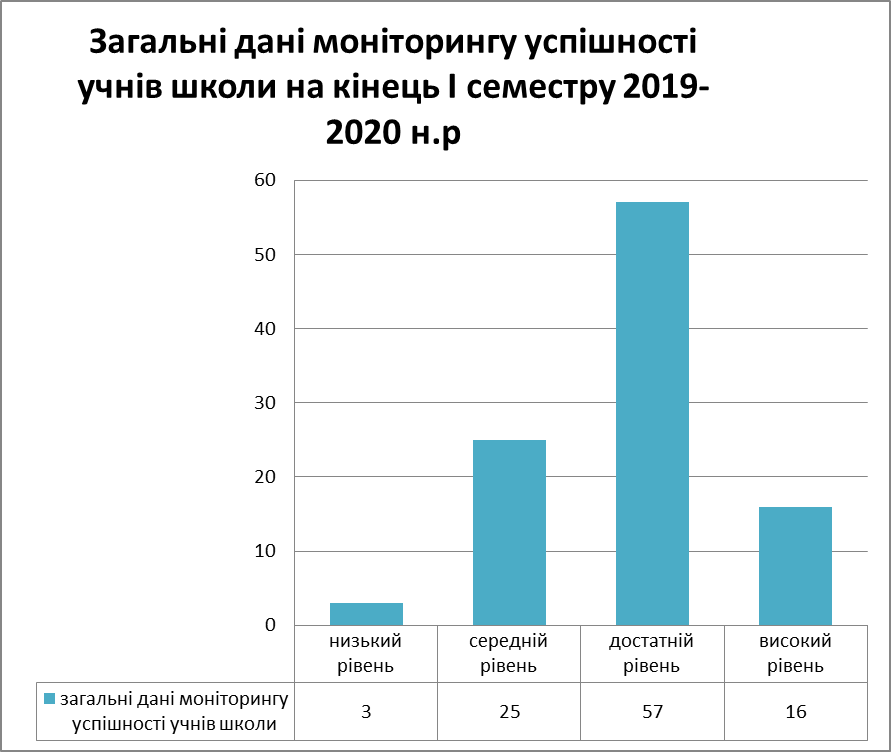 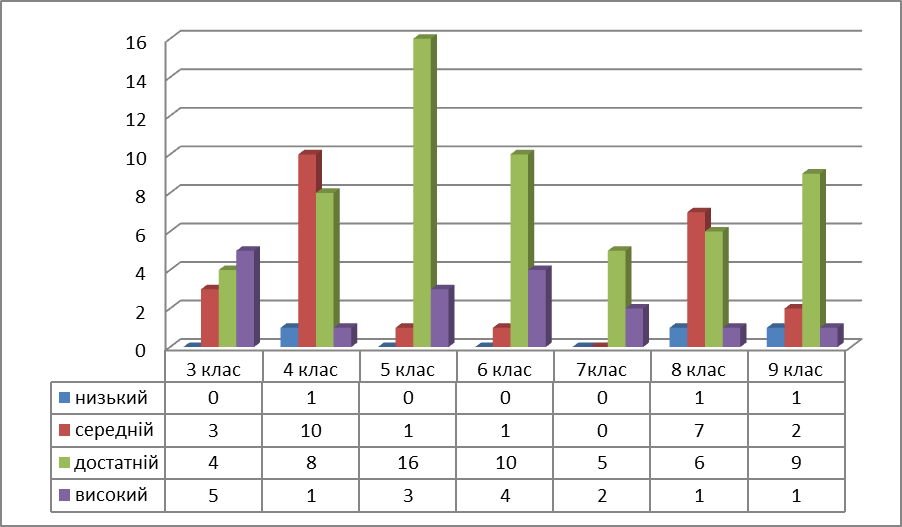 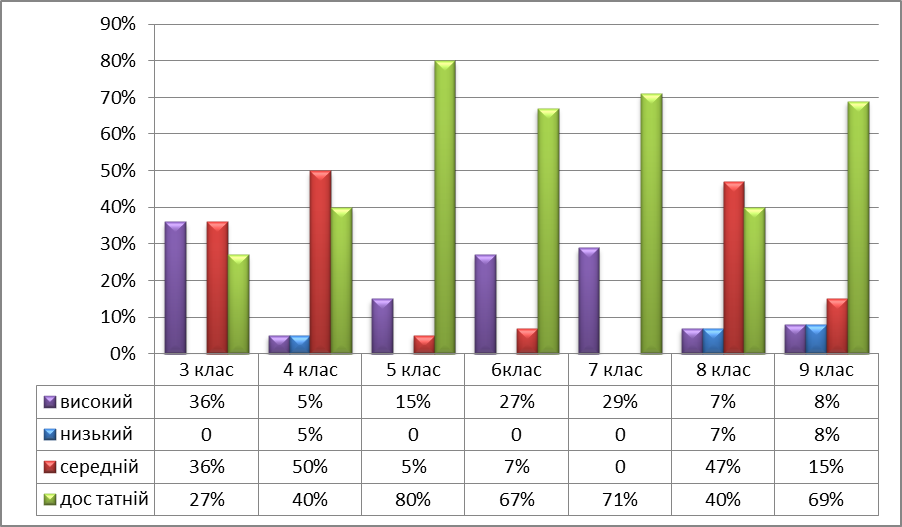 ПРІОРИТЕТНІ НАПРЯМКИ РОБОТИ ШКОЛИУ 2019/2020 НАВЧАЛЬНОМУ РОЦІДіяльність педагогічного колективу школи у 2019/2020 навчальному році направити на вирішення пріоритетних напрямків:Продовжити впровадження в освітньому середовищі школи Конституції України, Законів України «Про освіту», «Про загальну освіту», Про забезпечення санітарного та епідемічного благополуччя населення,  «Про забезпечення функціонування української мови як державної», Постанови Кабінету Міністрів України від 15.08.2015 № 872 «Про затвердження Порядку організації інклюзивного навчання у загальноосвітніх навчальних закладах» (зі змінами), розпорядження Кабінету Міністрів України від 14.02.2016 № 988-р «Про схвалення Концепції реалізації державної політики у сфері реформування загальної середньої освіти «Нова українська школа» на період до 2029 року» наказів Міністерства освіти і науки України «Про організаційні питання щодо запровадження Концепції Нової Української школи у загальноосвітніх закладах І ступеня», листа МОН України від 26.06.2019           № 1/9-409 «Щодо організації інклюзивного навчання у закладах освіти у 2019/2020 навчальному році»;Забезпечити доступність до якісної освіти усіх дітей шкільного віку мікрорайону школи;Забезпечити у 2019/2020 навчальному році перехід до роботи за новим державним освітнім стандартом учнів перших та других класів школи;Організувати інклюзивне навчання дітей з особливими потребами;Запроваджувати принцип педагогіки партнерства, що грунтується на співпраці учня, учителя і батьків та принципу дитино-центризму (орієнтація на потреби учня);Продовжити формування в учнів ключових компетентностей, необхідних сучасній людині для успішної життєдіяльності. Серед ключових компетентностей – володіння державною мовою, математична, загальнокультурна й екологічна компетентності, підприємливість та іноваційність, економічна компетентність. Випускник школи повинен критично та системно мислити, проявляти ініціативу і творчість, вміння оцінювати ризики, приймати рішення, розв’язувати проблеми;Створювати умови для формування в учнів громадянської відповідальності, тобто особистості, що поважає права людини, розуміє особисту відповідальність за долю держави, народу. Розуміє важливість громадянської участі у процесі вирішення різноманітних проблем місцевої громади;Продовжити створення оптимальних санітарно-гігієнічних умов для навчання та виховання учнів;Удосконалювати навчально-матеріальної бази школи, впровадження сучасних інформаційно-комунікаційних технологій;Сприяти збереженню мережі класів та контингенту учнів школи, особливо при переході з початкової до базової основної школи.ЗАВДАННЯ ШКОЛИ НА 2019/2020 НАВЧАЛЬНИЙ РІКСпрямувати зусилля на реалізацію  навчально- методичної теми:«Розвиток ключових компетентностей учнів, підвищення рівня їх соціалізації та адаптації до життя в громадянському суспільстві шляхом удосконалення навчально-виховного процесу на інноваційній основі».З цією метою:•	Забезпечити якісну роботу методичної ради, методичних об’єднань  школи.•	Сприяти впровадженню в практику роботи школи сучасних освітніх технологій, передового педагогічного досвіду вчителів школи, району, області, держави.•	Проводити системний, цілеспрямований моніторинг усіх напрямків освітнього процесу школи.•	Підвищити особисту відповідальність кожного члена педагогічного колектива за якість та результативність роботи.•	Продовжити роботу з подальшої інформатизації освітнього процесу. Забезпечити якісне та своєчасне наповнення необхідною інформацією системи управління освітою (ІСУО).•	Забезпечити виконання плану проходження вчителями школи курсів підвищення кваліфікації на 20202021 навчальний рік.•	У відповідності з планом атестації педагогічних працівників на 2020/2021 навчальний рік провести атестацію вчителів у відповідності до Типового положення про атестацію педагогічних працівників, затвердженого  наказом МОН України від 06.10.2010 №930 зі змінами.•	Створити необхідні умови для активної роботи з обдарованими учнями  шляхом залучання їх до участі в інтелектуальних конкурсах, предметних олімпіадах різних рівнів, змаганнях, тощо.•	Продовжити роботу по формуванню в учнів навичок здорового способу життя. •	Забезпечити соціальний захист учнів та працівників школи.•	Підвищити ефективність роботи з попередження дитячого травматизму як під час навчально-виховного процесу так і поза межами школи.•	Спрямовувати виховну роботу на формування в дітей та молоді любові до Батьківщини, громадянських  якостей.•	Популяризувати культурне розмаїття, історичну спадщину країни, рідного краю; формувати історичну пам’ять підростаючого покоління; забезпечити духовну єдність поколінь.•	Сприяти формуванню духовно-моральних взаємин між усіма учасниками освітнього процесу, толерантного ставлення до представників інших народів, культур і традицій, до однолітків, батьків, інших людей; вихованню пошани та любові до культурного спадку свого народу та мистецтва, культивуванню кращих рис української ментальності:працелюбності, свободи, справедливості, доброти, чесності, відповідального ставлення до природи.•	Активізувати застосування сучасних форм і методів правової та превентивної освіти, формуванню здорового способу життя, фізичного розвитку і культури, спрямованих на формування сталої відповідальної поведінки, імунітету до негативних впливів соціального оточення.•	Продовжити зміцнювати та вдосконалювати навчально-матеріальну базу школи, залучивши як бюджетні так і позабюджетні кошти (спонсорські кошти). Розділ І. Управління освітнім процесом1. СТВОРЕННЯ ОПТИМАЛЬНИХ УМОВ ЩОДО ОРГАНІЗОВАНОГО ПОЧАТКУ 2020/2021 НАВЧАЛЬНОГО  РОКУ2. ЗАХОДИ ЩОДО ВПРОВАДЖЕННЯ НОВОГО ДЕРЖАВНОГО СТАНДАРТУ ПОЧАТКОВОЇ  ОСВІТИ (КОНЦЕПЦІЯ НОВОЇ УКРАЇНСЬКОЇ ШКОЛИ (НУШ)(постанова Кабінету Міністрів України від 21 лютого 2018 року № 87 «Про затвердження Державного стандарту  початкової   освіти»)3. ЗАХОДИ ЩОДО ВПРОВАДЖЕННЯ  ДЕРЖАВНОГО СТАНДАРТУ БАЗОВОЇ І ПОВНОЇ ЗАГАЛЬНОЇ СЕРЕДНЬОЇ ОСВІТИ (постанова Кабінету Міністрів України від 23 листопада 2011 року №1392 «Про затвердження Державного стандарту базової і повної загальної середньої освіти»)4. ЗАХОДИ ЩОДО ВПРОВАДЖЕННЯ ІНКЛЮЗИВНОГО НАВЧАННЯ(постанова Кабінету Міністрів України від 9 серпня 2017 р. № 588 «Про внесення змін до Порядку організації інклюзивного навчання у загальноосвітніх навчальних закладах»)5. Моніторингові дослідження якості освіти6.Організація роботи класних керівників7.Патріотичне виховання8. Фізкультурно-оздоровча та спортивно-масова робота9. Заходи із зміцнення здоров’я учнів10. Розвиток учнівського самоврядування11. Організація роботи з розвитку та підтримки інтелектуальних і творчих здібностей учнів12.  Робота з профілактики злочинності серед учнів школи13.СТВОРЕННЯ ОПТИМАЛЬНИХ УМОВ ЩОДО ОРГАНІЗОВАНОГО  ЗАКІНЧЕННЯ 2020/2021 НАВЧАЛЬНОГО  РОКУ14.  ЗАХОДИ ПО НАВЧАННЮ ДІТЕЙ ПРАВИЛАМ ПОЖЕЖНОЇ БЕЗПЕКИРозділ ІІ. Управління діяльністю педагогічного колективу Робота педколективу по реалізації єдиної методичної теми2. Науково-дослідницька робота  вчителів3. Удосконалення педагогічної майстерності вчителів                               ІX. Система внутрішньошкільного контролю в серпні        Вересень                    XІ.Система внутрішньошкільного контролю у вересніЖовтеньІX. Система внутрішньошкілького контролю в жовтніЛистопад                                1ІІ. Становлення й розвиток виховної системи,                                        заходи з реалізації Концепції націонано-патріотичного                                         виховання учнівІX. Система внутрішньошкільного контролю в листопадіГрудень                   ІX. Система внутрішньошкільного контролю в грудніСіченьІX. Система внутрішньо шкільного контролю в січніЛютийІX. Система внутрішньошкільного контролю в лютомуБерезень                   ІX. Система внутрішкільного контролю в березніКвітеньІX. Система внутрішньошкільного контролю у квітніТравеньІX. Система внутрішньошкільного контролю у травніРозділ ІІІ. Охорона безпеки життєдіяльності1. Профілактична робота із запобігання всім видам дитячого травматизму серед учнів школи. Охорона життя та здоров`я учасників освітнього процесу: профілактика захворювань, організація медичних послуг2. Охорона праці і пожежна безпека3. Охорона прав і соціальний захист дітей пільгових категорій4. Заходи щодо забезпечення вимог з організації харчування учнів5. Заходи щодо організації літнього оздоровлення та відпочинку учнівТематика педагогічних рад         Педагогічна рада №1 ( серпень) 1. Про виконання рішень попередніх педрад 2. Про вибори секретаря педради.  3. Про підсумки роботи Підберезької  загальноосвітньої школи І-ІІ ст. у 2019-2020 н.р. та пріоритетні завдання на шляху реалізації Концепції Нової української школи в 2020/2021 навчальному році .(Гошовський М.І.. звіт адміністрації) 4. Затвердження річного плану роботи школи , плану роботи  методичної ради та план роботи бібліотеки на 2020-             2021 н.р.(Гошовський М.І.) 5.  Про особливості організації виховної роботи на 2020-             2021 н.р. , затвердження виховного плану роботи           школи. (Яцків Н.Т.) 6.Затвердження структури навчального року та режиму           роботи школи на 2020-2021 навчальний рік.
 7. Про затвердження педнавантаження вчителів на          2020-2021 н.р.8.Про особливості навчання та календарного планування           на 2020-2021н.р. ( Личак Г.Б..) 9. Особливості навчання першого та другого класу в умовах впровадження НУШ. ( Гошовська С.Я., Савчин Г.С.)  10. Про вивчення роботи вчителів ,які атестуються у2020-2021н.р.  (Личак Г.Б..)   Педагогічна рада №2 ( жовтень) 1.  Про виконання рішень попередніх педрад. 2.  Про реалізацію науково-методичної теми у НВР (4 етап). Розвиток компетентностей та соціальних і життєвих навичок, що нададуть змогу дитині далі жити в соціумі та навчатися в основній школі (5-9 кл); .  (Личак Г.Б,) 3. Формування критичного мислення учнів з метою розвитку ключових компетентностей учнів, підвищення рівня їх соціалізації та адаптації до життя в громадянському суспільстві шляхом удосконалення навчально-виховного процесу на інноваційній основі»,4.   Про адаптацію учнів 1 та5-го класу до навчання у      школі  (Пристай Н.Б..)
5. Про стан впровадження НУШ в 1 та 2 класах .   НУШ - це школа нових можливостей, це територія позитиву та розуміння. (Владика У.М. Савчин Г.С..)5. Про стан національно-патріотичного та художньоестетичного виховання (Яцків Н.Т.)6..Про визначення претендентів на отримання        свідоцтва з відзнакою серед учнів 9 класу за      результатами   оцінювання. (Личак Г.Б..)7.  Про медико-педагогічний контроль за станом       фізичного виховання в школі. (Личак Г.Б.. )     Педагогічна рада №3 (січень) 1.Про виконання рішень попередніх педрад;2. Пошук стратегій вдосконалення навчально-виховного процесу в контексті життєтворчості особистості (Бурик Г.П..)3. Про організацію роботи з обдарованими дітьми. Аналіз роботи педколективу з обдарованими учнями за І семестр 2020 – 2021 н.р 4 Про стан викладання предметів, що пербувають на контролі (наслідки внутрішкільного контролю в І семестрі,)   (Личак Г.Б..) 5. Розвиток компетентностей та соціальних і життєвих    навичок, що нададуть змогу дитині далі жити в соціумі та навчатися в основній школі (5-9 кл);»  (Личак Г.Б..) 6.  Розвиток компетентностей та соціальних і життєвинавичок учнів початкових класів    (Гошовська С.Я..)            7.Про стан адаптації учнів 1 класу до навчання у      початковій школі (Пристай Н.Б.) 8. Про стан навчання учнів 3 класу НУШ, стан     інклюзивного навчання (Головата М.В.)  9.Про стан відвідування учнями школи за І семестр     2019-2020 н.р.(Яцків Н.Т..)   10.Про підвищення якості роботи педагогічного         колективу з безпеки життєдіяльності під час      навчально-виховного процесу та профілактики        дитячого  травматизму.Педагогічна рада №4 ( березень)1.       Про виконання рішень попередніх педрад2.. Виховна система школи. Національно-патріотичне та художньоестетичне    виховання.(Яцків Н.Т..)3.    Розвиток здібностей учнів шляхом залучення їх до участі в конкурсах, олімпіадах, роботі гуртків, спортивних секцій.(Личак Г.Б.., керівники гуртків)  4.     Пошук стратегій вдосконалення навчально-виховного процесу в контексті життєтворчості особистості Про   формування умов для розвитку творчих  здібностей кожного учня (досвід вчителів, що атестуються)  5.  Про підсумки вивчення роботи вчителів , що атестуються(Личак Г.Б..).6.   Про умови проведення ДПА у 4 і 9 класах 2021 році.(Личак Г.Б.)Про вибір предмету для ДПА в 9 класі. (Личак Г.Б..)Педагогічна рада №5 (квітень)1.Про виконання рішень попередніх педрад.2.Про погодження задань для проведення ДПА в 4-му класі.3. Про допуск до ДПА   учнів 4 класу 4.Про підготовку завдань для проведення ДПА в 9 класі4.Про організацію закінчення навчального року, вивчення нормативних документів: про підготовку до проведення ДПА в 9 класі;Педагогічна рада №6 (травень)1.   Про виконання рішень попередніх педрад.2.   Стан роботи гуртків, факультативів як один із напрямків підвищення рівня знань учнів.(Личак Г.Б..)3. Про стан викладання предметів( за наслідками       внутрішкільного контролю) та результати атестації      педпрацівників школи (Личак Г.Б.)4.  Про результативність участі колективу у конкурсах,      акціях, дослідницько-пошуковій роботі.(Вчителі-предметники.)5.    Про допуск учнів 9 класу до ДПА6. Про погодження завдань для проведення ДПА  9 клас7.   Про виконання державних програм з профілактики       правопорушень серед дітей. (Матіїв К.З.)8.Про організацію літнього оздоровлення учнів.        (Личак Г.Б..)Педагогічна рада №7 (червень)1.Про виконання рішень попередніх педрад3.Про перевід учнів 1-3 до наступного класу4. Про результати ДПА та перевід учнів 4 класу5.Про нагородження Похвальними листами «За високі досягнення у навчанні» учнів 3-4класів6.Про перевід учнів 5-8 до наступного класу7.Про нагородження Похвальними листами «За високі досягнення у навчанні» учнів 5-8класів8. Про результати ДПА  у  9 класі9. Про видачу документів про освіту учням 9 класу та випуск.10. Планування роботи школи на новий навчальний рік та попередній   розподіл педнавантажень № з/пПрізвище, ім’я, по батькові вчителяРік проходження курсової підготовкиПримітки  1.Гошовський Микола Івновичсічень 20192.Кузьмич Надія Йосипівналютий 20203.Гошовська Світлана Ярославівнасічень 20204.Гафин Людмила ЯрославівнаЛютий 20205.Долішній Микола МиколайовичБерезень 2019№з/пНазва заходуТермінвиконанняВідповідальнийКонтроль за інформаційним забезпеченнямВідмітка провиконання1Організувати ознайомлення та вивчення нормативних документів та розпорядчих актів Міністерства освіти і науки України, Департаменту науки і освіти Вінницької обласної державної адміністрації, відділу освіти Бершадської міської ради про підготовку та організований початок 2019/2020 навчального року.Д о 31.08.Гошовський М.І.Інформація2Забезпечити організацію освітнього процесу  за затвердженим в установленому порядку робочим навчальним планом на 2020/20201навчальний рік.з 01.09.Гошовський М.І.Личак Г.Б.3Сформувати оптимальну мережу закладу на 2020/20201навчальний рік з урахуванням освітніх потреб населення до 31.08.Гошовський М.І.Личак Г.Б.мережа4Забезпечити організований набір учнів до 1-го класу.до 01.09.Владика У.Я.наказ5Затвердити шкільну мережу та контингент учнів на 2020/2021 навчальний рік.03.09.Гошовський М.І.наказ6Скласти та здати статистичні звіти за формами ЗНЗ-1,   77-РВК.до 05.09.Гошовський М.І.Личак Г.Бзвіти7Забезпечити комплектування закладу освіти педагогічними кадрами.до 01.09.Гошовський М.І.наказ8Розподілити, погодити з профспілковим комітетом                          та затвердити педагогічне навантаження на 2019/2020 навчальний рік.до 05.09..Гошовський М.І.наказ9Скласти та затвердити розклад предметів варіативної складової робочого навчального планудо 31.08.Личак Г.Б.розклади10Узгодити розклад занять з санепідемстанцією міста Купянська.до 31.08.Личак Г.Б.розклад11Організувати навчання за інклюзивною формою для дітей та підлітків.з 01.09.Личак Г.Б.наказ12Забезпечити нормативне збереження та ведення особових справ учнів по класах.з 01.09. упродовж рокуЛичак Г.Б.класні керівникинаказ13Забезпечити нормативне збереження класних журналів.з 01.09.упродовж рокуЛичак Г.Б.наказ14Забезпечити нормативність ведення класних журналів,  обліку роботи гуртків, факультативів, індивідуального навчання.з 01.09.упродовж рокуЛичак Г.Б.наказ15Провести інструктивно-методичну нараду педагогічних працівників щодо ведення ділової документації.до 31.08.Керівники ШМОпротокол16Провести шкільний огляд навчальних кабінетів щодо підготовки до нового навчального року.05.08.Гошовський М.І.Личак Г.Бнаказ17Забезпечити участь вчителів в районній серпневій конференції педагогічних працівників.27.08.Гошовський М.І.Личак Г.БРозпорядження1819Організувати роботу щодо вивчення педагогічними працівниками рекомендацій інструктивно-методичних листів Міністерства освіти і науки України про особливості викладання базових навчальних дисциплін у 2020/2021 навчальному році.До 01.09.Керівники ШМОнарадаматеріали методичних об’єднань20Провести урочисті святкування Дня знань 01.09.Яцків Н.Т.сценарій21Провести перший тематичний урок.01.09.Класні керівникиконспекти уроків22Провести єдиний урок профілактики БЖД.01.09.класні керівникиконспекти уроків23Забезпечити проведення медичних оглядів працівників закладу до початку навчального року.до 30.08.Дзюринець І.О.наказ24Вжити невідкладних заходів для оперативної доставки підручників, посібників та іншої навчальної літератури, передбаченої в переліку Міністерства освіти і науки України на 2020/2021 навчальний рік, організованого   їх розподілу серед учнів.серпень – вересеньРак О..Б.замовлення25Забезпечити наявність навчальних програм інваріантної                 та варіативної складових робочого навчального плану.до 01.09.Личак Г.Б.перелік26Вжити невідкладних заходів щодо завершення ремонтних робіт та благоустрою території закладу, підготовки матеріально-технічної бази до нового навчального року   та створення санітарно-гігієнічних умов.до 14.08.Гошовський М.І.звітакт27Затвердити правила внутрішнього трудового розпорядку         для працівників закладу на 2020/2021 навчальний рік.до 31.08.Гошовський М.І.Рак О.Б.наказ28Вжити невідкладних заходів щодо 100% забезпечення учнів 1-9 класів підручникамиДо 01.09.Рак О.Б.інформація29Вжити невідкладних заходів для оперативної доставки підручників, посібників та іншої навчальної літератури, навчального обладнання для забезпечення реалізації Концепції Нової української школиДо 01.09.Дирекціязвіт№п/пЗаходиТермінвиконанняВідповідальнийВідмітка про виконання1Оновити на сайті школи інформацію про впровадження нового Державного стандарту початкової загальної освіти у 1-3-х класах (НУШ)серпеньМатіїв К.З.2Опрацювати на засіданні шкільного МО вчителів початкових класів:-      Державний стандарт початкової  освіти;-      Критерії оцінювання навчальних досягнень учнів початкової школи;-      Наказ МОН України від 21.03.2018 №268 «Про затвердження типових освітніх та навчальних програм для 1-2-х класів закладів загальної середньої освіти»;-  Наказ МОН України від 20.04.2018 №407 «Про затвердження Типової освітньої програми закладів загальної середньої освіти І ступеня» серпень-вересеньвересень листопад серпеньЛичак Г.Б.3.Опрацювати базові навчальні програми для початкової школисерпень Вчителі початкових класів4Забезпечити   учнів початкових класів підручниками, іншим навчальним приладдям (Відповідно до вимог НУШ)серпеньАдміністрація школи5Здійснювати обов’язковий медичний профілактичний огляд учнів початкових класів1 раз на рік    БЦЛ6Забезпечувати учнів початкових класів харчуваннямпостійноАдміністрація школи7Забезпечити умови навчання дітей з особливими освітніми потребами у школі (інклюзивне навчання)упродовж рокуАдміністрація школи8Забезпечити виконання законодавства з питань захисту прав дітей постійноМатіїв К.З.9Створювати сприятливі умови для інтелектуального, духовного, естетичного та фізичного розвитку учнів початкових класівпостійноУчителі початкових класів, адміністрація школи10Посилити роботу по виявленню та підтримці обдарованих та здібних учнів початкових класів.постійноАдміністрація школи 11Спрямувати роботу  школи І ступеню на виконання нового Державного стандарту початкової загальної освітиПротягом рокуАдміністрація школи12Здійснювати контроль за виконанням нового Державного стандарту початкової загальної освітиПротягом рокуАдміністрація школи№п/пЗаходиТермінвиконанняВідповідальнийВідмітка про виконання1Оновити на сайті школи інформацію про впровадження нового Державного стандарту базової і повної загальної середньої освіти  серпеньМатіїв К.З.2Опрацювати на засіданні шкільних методичних обєднань:-      Державний стандарт базової і повної загальної середньої освіти -       Критерії оцінювання навчальних досягнень учнів 5-9-х класів з навчальних дисциплін;-      Наказ МОН України від 20.04.2018 №405 «Про затвердження Типової освітньої програми закладів загальної середньої освіти ІІ ступеня» серпеньГошовський М.І.Личак Г.Б3.Опрацювати базові навчальні програми для 5-9-х класівСерпень Вчителі-предметники5Забезпечити   учнів 5-9-их класів підручникамисерпеньРак О.Б.6Здійснювати обов’язковий медичний профілактичний огляд учнів 5-9-х класів1 раз на рікБЦЛ7Забезпечувати учнів 5-9-х класів харчуваннямпостійноАдміністрація школи8Забезпечити виконання законодавства з питань захисту прав дітей постійноМатіїв К.З.9Створювати сприятливі умови для інтелектуального, духовного, естетичного та фізичного розвитку учнів постійноУчителі, адміністрація школи10Посилити роботу по виявленню та підтримці обдарованих та здібних учнівпостійноАдміністрація школи 11Спрямувати роботу  школи ІІ ступеня на виконання нового Державного стандарту базової та повної загальної середньої освітипротягом рокуАдміністрація школи№п/пЗаходиТермінвиконанняВідповідальнийВідмітка про виконання1Оновити на сайті школи інформацію про впровадження інклюзивного навчання в школісерпеньМатіїв К.З.2Опрацювати на засіданні шкільних методичних обєднань:-      Постанова Кабінету Міністрів України від 9 серпня 2017 р. № 588 «Про внесення змін до Порядку організації інклюзивного навчання у загальноосвітніх навчальних закладах») серпень Личак Г.Б.3.Опрацювати навчальну програму інклюзивного навчання для 3-го класусерпень Вчителі 3 класу4Забезпечувати учня 3 класу безкоштовним  харчуваннямпостійноАдміністрація школи5Забезпечити умови навчання дитини з інклюзивною формою навчанняпротягом рокуАдміністрація школи6Опрацювати методичні рекомендації щодо організації навчання дітей з обмеженими можливостями   серпеньГошовська С.Я.7Забезпечити виконання законодавства з питань захисту прав дітей постійноМатіїв К.З.8Створювати сприятливі умови для інтелектуального, духовного, естетичного та фізичного розвитку учнів, що перебувають на інклюзивному навчанніпостійноУчителі, адміністрація школиЕтапи дослідження№ з/пЗміст роботиТермінВідповідальніВідміткапро виконанняІ. Підготовчий 1.Повторення теоретичних основ освітнього моніторингу.Серпень Личак Г.Б.І. Підготовчий 2.Складання графіку предметних тижнів.Вересень Личак Г.Б.І. Підготовчий 3.Продовжити роботу щодо визначення інструментарію для здійснення моніторингу НВПУпродовж навчального рокуЛичак Г.БІІ. Практичний 4.Здійснення діагностування:- учнів 1-х класів з метою вивчення рівня адаптивності першокласників у школі;Вересень Владика У.Я..ІІ. Практичний 4.- учнів 5-х класів з метою вивчення рівня адаптації до навчання в  основній школіЖовтень -листопадРинкасовська У.Я.ІІ. Практичний 4.- учнів 4-х класу з метою вивчення рівня готовності учнів до переходу в основну школуСічень Гафин Л.Я..ІІ. Практичний 4.- під час здійснення планового внутрішньошкільного контролю під час вивчення  стану викладання навчальних предметів Жовтень–березеньЛичак Г.БІІ. Практичний 5.Проведення анкетування:- учнів, батьків з метою підготовки робочого навчального плану на наступний навчальний рік, розподілу варіативної складовоїЛистопад Личак Г.БІІ. Практичний 5.- вчителів, учнів, батьків під час проведення атестації вчителівЛютий Личак Г.Б6.Контроль ведення шкільної документації, атестації педагогічних працівниківЛютий, травень Гошовський М.І.7.Здійснення аналізу результатів поглибленого медичного огляду учнів 1-9 класівЖовтень -квітеньДзюринець І.О.8.Здійснення аналізу результатів державної підсумкової атестації учнів 4, 9-х класів, навчальних досягнень учнів на кінець І, ІІ семестрівГрудень, травень, червень Гошовський М.І.Личак Г.БІІІ. Аналітичний 9.Узагальнення результатів. Жовтень–травень Личак Г.БІІІ. Аналітичний 10.Прийняття управлінських рішеньУпродовж навчального рокуГошовський М.І.Личак Г.БIV. Коригувальний11.Регулювання вищезазначених процесівСистематично Личак Г.Б№ з/пЗміст роботиВідповідальні за виконанняДатавиконанняФорми узагальненняВідмітка про ВиконанняОрганізація чергування класів та класних керівників на І семестр 2020/2021 навчального рокуЛичак Г.БДо 01.09.2019ГрафікНадання методичної допомоги класним керівникамЛичак Г.БДо 10.09.2019Інформація Планування виховної роботи класних керівниківЯцків Н.Т.До 12.09.2019ПланСтворення та корекція планів виховної роботи Класні керівникиДо 20.09.2019ПланОрганізація роботи гуртків Личак Г.БДо 16.09.2019ГрафікСкладання  графіків відкритих класних годин, проведення лінійокЯцків Н.ТДо 16.09.2019ГрафікиСтан роботи класних керівників щодо профілактичної роботи з попередження дитячого травматизмуМатіїв К.З.Протягом рокуККПеревірка стану ведення щоденників учнями 1-9-х класівАдміністраціяПротягом рокуДовідкаОрганізація збору інформації про відвідування учнями занятьЯцків Н.Т. Класні керівникиЩоденно, щотижняЖурнал облікуКонтроль за відвідуванням учнями занятьЯцків Н.Т..Протягом рокуІнформація, наказКонтроль класних журналівАдміністраціяЖовтень, січень, березень, червеньНаказ Аналіз стану роботи виховної роботи за І семестр і ІІ семестр 2020/2021 навчального рокуГошовськийМ.І...Грудень, червеньНаказ Аналіз роботи з профілактики правопорушень серед підлітків за І семестр і ІІ семестр 2019/2020 навчального рокуМатіїв К.З..Грудень, червеньНаказ Проведення зустрічі з учнями     1-9-х класів щодо початку навчального рокуКласні керівники31.08.2019Графік Відвідування учнів пільгових категорій вдома та складання актів обстеженняКласні керівникиМатіїв К.З.До 28.09.2019Акти Оформлення  класних куточків, куточків національної символіки, профілактики дитячого травматизму.Класні керівникиДо 06.09.2019Усна доповідь№ з/пЗміст роботиВідповідальні за виконанняДатавиконанняФормиузагальненняВідмітка про ВиконанняОганізація заходів до Дня Державного прапору, 29-ї річниці Незалежності УкраїниЯцків Н.Т.Серпень, вересень План Організація заходів, пов'язаних із героїзацією осіб, які віддали життя за незалежність України, вшанування їх пам'яті, патріотичного виховання та консолідації Українського народуЯцків Н.Т.класні керівникиУпродовж  навчальногорокуІнформація Організація заходів до Дня Козацтва, Дня захисника УкраїниЯцків Н.Т.класні керівникиЖовтень План Організація заходів до Дня пам'яті жертв ГолодоморуЯцків Н.Т.класні керівникиЛистопадПлан Організація та проведення змагань  до дня Збройних сил УкраїниЯцків Н.Т.Василишин О.В.класні керівникиГрудень СценарійОрганізація заходів до Дня  вшанування учасників  бойових дій на території інших державЯцків Н.Т.класні керівникиЛютийПлан Організація та проведення  свята для молодших школярів «Козацькі розваги»Яцків Н.Т.Блащенко Л.С.ЖовтеньНаказУчасть в урочистостях до Дня перемоги над нацизмом у Другій світовій війніКласні керівники, Яцків Н.Т.Травень План заходівОрганізація зустрічей з, учасниками бойових дій у зоні АТО, учасниками бойових дій на території інших державГошовський М.І.Яцків Н.Т.Упродовж  навчальногорокуФотозвітОрганізація тематичних книжкових виставок у шкільній бібліотеціРак О.Б.Упродовж  навчальногорокуФотозвітОрганізація та проведення літературно-музичних композицій, спектаклів на патріотичну тематикуЯцків Н.Т.Долішній М.М.Упродовж  навчальногорокуФотозвіт№з/пЗміст роботиВідповідальніза виконанняДатавиконанняФорми узагальненняВідмітка провиконанняУчасть у святі до  Дня фізичної культуриВасилишин О.В..ВересеньНаказОрганізувати внутрішкільні змагання з тенісуВасилишин О.В..ЖовтеньФотозвіт Організація та проведення  свята для молодших школярів «Козацькі розваги»Василишин О.В..ЖовтеньФотозвітУчасть учнів у  районних змаганнях з волейболу (дівчата та юнаки),Василишин О.В..Грудень -січеньНаказ Участь у  змаганнях  «Шкірянний м’яч»Василишин О.В..БерезеньНаказ Участь учнів у шкільному  змаганні «Старти надій»(3-4 класи)Василишин О.В..Листопад-груденьНаказ Участь у спортивно-розважальному святі «Мама, тато, я – спортивна сім’я»Василишин О.В..КвітеньФотозвіт Участь   у районних змаганнях з тенісуВасилишин О.В..Травень Наказ№з/пЗміст роботиВідповідальніза виконанняДатавиконанняФорми узагальненняВідмітка провиконанняЗабезпечити санітарно-гігієнічні умови навчання в класах: достатнє освітлення, відповідність меблів зросту учнів, провітрювання, вологе прибирання, озеленення.Класні керівникиУпродовж  навчальногорокуІнформація Провести моніторинг гарячого харчуванняГошовський М.І..Упродовж  навч.ІнформаціяПровести моніторинг щодо якості знань ВІЛ-СНІДуДзюринець І.О.Упродовж  навчальногорокуІнформаціяРозробити методичні рекомендації для батьків та вчителівКласні керівникиМетодичні рекомендаціїМетодичні рекомендаціїПровести поглиблений медичний огляд учнівБЦЛЗа окремим графікомЗвіт Провести моніторинг захворюваньКласні керівникиУпродовж  навчальногорокуІнформаціяОформити листи здоров’я учнівДзюринець І.О.Упродовж  навч.Лист здоров'я Провести роботу з пропаганди здорового способу життяКласні керівникиУпродовж  навчальногорокуЗвіт Продовжувати проведення фізкульт-хвилинок на урокахКласні керівники, вчителі-предметникиУпродовж  навчальногорокуІнформація Лекції для дівчат 7-9-х класів з питань особистої гігієниКостів О.Я.Упродовж  навчальногорокуФотозвіт Проведення бесід з профілактики дитячого травматизмуКласні керівникиУпродовж  навчальногорокуКласні журнали, щоденникиРейд безпеки дорожнього руху  « Увага! Діти на дорогах!» ; урок «Безпека на дорозі-безпека життя»; виставка малюнків «Безпечна дорога» для учнів 1-9 класів; Яцків Н.Т., класні керівникиКостів О.Я.Вересень, квітеньІнформація Участь у спортивно-масових та оздоровчо-спортивних заходах різного рівняКласні керівники, учитель Василишин О.В.Упродовж  навчальногорокуФотозвіт Проведення Олімпійських уроківКласні керівники, учитель Василишин О.В.Вересень, квітеньФотозвіт Провести заходи до Всесвітнього дня боротьби зі СНІДомЯцків Н.Т.План заходівФотозвіт Проводити шкільні конкурси малюнків щодо пропаганди здорового способу життяЯцків Н.Т.Сабадаш Л.Б.Упродовж  навчальногорокуФотозвіт № з/пЗміст роботиВідповідальніза виконанняДатавиконанняФорми узагальненняВідміткапровиконанняСкладання плану роботи на 2020/2021 навчальний рікЯцків Н.Т.До 10.09.2019ПланПроведення виборчої агітації  щодо балатування на пост голови учнівської ради «Лідер»Яцків Н.Т.Векресень Агітаційні матеріалиПроведення виборів голови учнівської ради серед учнів 5-9-х класівЯцків Н.Т.ВересеньАгітаційні матеріалиОрганізація  роботи ради. Участь в акціях . проектахЯцків Н.Т.Упродовж  навчальногорокуФотозвітОрганізація участі учнів в учнівських конференціяхЯцків Н.Т.Упродовж  навчальногорокуФотозвітОрганізація волонтерської роботиЯцків Н.Т.Упродовж  навчальногорокуФотозвіт, інформаціяОрганізація допомоги у проведенні свят, конкурсів тощо.Яцків Н.Т.Упродовж  навчальногорокуІнформаціяЗміст роботиТермінВідповідальний за виконанняРівень обговоренняФормиузагальненняВідмітка про виконання1.Виявити учнів школи, які братимуть участь у роботі в учнівських олімпіадахВересень-ЖовтеньЛичак Г.Б.Вчителі-предметникиНДСписок  обдарованих учнів2.Проводити підготовчу роботу за учнями, які беруть участь у науково-дослідницькій роботі  та в учнівських олімпіадахЖовтеньЛичак Г.Б.НДЗавдання для роботи з обдарованими дітьми3. Провести І (шкільний)  етап  Всеукраїнських учнівських олімпіад  з  навчальних предметів ЖовтеньЛичак Г.Б.Вчителі-предметникиНДНаказ4. Організувати додаткові заняття з переможцями шкільних олімпіадЖовтень-листопадКерівники ШМО,Вчителі-предметникиНДГрафік 5.Проводити консультації  для батьків обдарованих дітейУпродовж навчального  рокуЛичак Г.Б.Вчителі-предметникиКнига відвідування6. Організувати додаткові заняття з обдарованими дітьмиУпродовж навчального  рокуЛичак Г.Б.Керівники ШМОВчителі-предметникиНДУсна доповідь7. Організувати участь учнів  у ІІ  етапі Всеукраїнських учнівських олімпіад з навчальних предметів За графіком відділу освіти Личак Г.Б.НДДовідка, наказ6. Організувати участь  у  Всеукраїнському  конкурсі  знавців  української  мови  ім. П. ЯцикаЖовтеньВчителі  укр. мови та літературиНДНаказ7. Організувати участь у Міжнародних хінтерактивних конкурсах «Колосок», «Геліантус». тощоЖовтень, листопадВчителі-предметникиНДІнформація8. Організувати участь у предметних тижняхУпродовж навчального рокуЛичак Г.Б.Вчителі-предметникиНДНаказ9. Організувати участь у Міжнародному математичному конкурсі „Кенгуру”Березеньвчителі математикиНДІнформація№з/пТермінЗміст роботиВідповідальнийВихідВідмітка про виконанння1.До 04.09.2019Збір інформації про дітей і підлітків, які не приступили до занять 1 вересня 2019/2020 навчального року в ЗНЗ району (з контингенту учнів школи), та  вжиття заходів   щодо залучення таких дітей до навчання.Личак Г.Б.Матіїв К.З.Звіт2.Упродовж  навчального рокуСистематичне доведення та роз‘яснення нових нормативно-правових документів з питань профілактики злочинних проявів серед дітей та підлітків вчителям, батькам та учнямШевченко С.М.Класні керівникиІнформація3.Упродовж  навчального рокуСпівпраця з органами ювенальної поліції  з питань профілактики правопорушень, злочинів, бродяжництва та жебракування серед учнів. Складання угоди про співпрацюМатіїв К.З..План роботи  Ради профілактики правопорушень4.Упродовж  навчального рокуЩоденний контроль за відвідуванням учнями школи Яцків Н.Т. Класні керівникиЖурнали5.Упродовж  навчального рокуЗдійснення контролю за своєчасним виявлення та постановкою на облік неповнолітніх, схильних до скоєння протиправних дійМатіїв К.З.Інформація7.Упродовж  навчального рокуПроведення профілактичних бесід з учнями щодо запобігання  злочинності Класні керівникиЗаписи в журналах, інформація  8.Упродовж  навчального рокуСвоєчасне виявлення та постановка на облік сімей, у яких батьки (особи, які їх замінюють) не забезпечують необхідних умов для життя, навчання, виховання та розвитку неповнолітніхМатіїв К.З.Класні керівникиІнформація9.Упродовж  навчального рокуОбговорення на нарадах при директорові питання щодо стану роботи з питань профілактики правопорушень, злочинів, бродяжництва та жебракування серед учнів навчальних закладівМатіїв К.З.Інформація 10.ВересеньУчасть у Всеукраїнському рейді «Урок»Личак Г.Б.Інформація№з/пНазва заходуНазва заходуТермінвиконанняВідповідальнийКонтроль за інформаційним забезпеченнямВідмітка провиконанняВідмітка провиконання1.Організувати ознайомлення, повторення та вивчення нормативних документи та розпорядчих актів Міністерства освіти і науки України, Депертаменту науки і освіти Івано-Франківської облдержадміністрації про порядок організованого закінчення 2020/2021 навчального року, проведення державної підсумкової атестації учнів 4 і 9 класів та забезпечити неухильне   їх виконання.Організувати ознайомлення, повторення та вивчення нормативних документи та розпорядчих актів Міністерства освіти і науки України, Депертаменту науки і освіти Івано-Франківської облдержадміністрації про порядок організованого закінчення 2020/2021 навчального року, проведення державної підсумкової атестації учнів 4 і 9 класів та забезпечити неухильне   їх виконання.квітень – травеньЛичак Г.Б..вчителі-предметники,класні керівникинарадапри директорові2.Організувати вивчення та повторення Положення     про державну підсумкову атестацію учнів (вихованців)  у системі загальної середньої освіти з вчителями, батьками, учнями.Організувати вивчення та повторення Положення     про державну підсумкову атестацію учнів (вихованців)  у системі загальної середньої освіти з вчителями, батьками, учнями.квітеньЛичак Г.Б..вчителі-предметники,класні керівникинарадапри директорові3.Організувати вивчення та повторення Порядку переведення учнів (вихованців) загальноосвітнього навчального закладу до наступного класу, затвердженої наказом Міністерства освіти і науки України від 14.07.2015 № 762, з вчителями, батьками, учнями.Організувати вивчення та повторення Порядку переведення учнів (вихованців) загальноосвітнього навчального закладу до наступного класу, затвердженої наказом Міністерства освіти і науки України від 14.07.2015 № 762, з вчителями, батьками, учнями.квітеньЛичак Г.Б..вчителі-предметники,класні керівникинарадапри директорові4.Забезпечити організоване закінчення навчальних занять, якісне виконання у повному обсязі навчальних програм з предметів робочого навчального плану у терміни, визначені Міністерством освіти і науки УкраїниЗабезпечити організоване закінчення навчальних занять, якісне виконання у повному обсязі навчальних програм з предметів робочого навчального плану у терміни, визначені Міністерством освіти і науки Українитравеньвчителі-предметникикласні журнали5.Здійснити семестрове та річне оцінювання з навчальних предметів у терміни, визначені Міністерством освіти і науки УкраїниЗдійснити семестрове та річне оцінювання з навчальних предметів у терміни, визначені Міністерством освіти і науки Українитравеньвчителі-предметникикласні журнали6.6.Оформити стенд з нормативними та розпорядчими документами з питань закінчення навчального року       та проведення державної підсумкової атестації.квітеньЛичак Г.Б..стендстенд77Виставити річні бали навчальних досягнень учнів  з навчальних предметів не раніше ніж через 3 дні після виставлення семестрових балів та з урахуванням часу  на вирішення спірних питань – у терміни, визначені Міністерством освіти і науки Українитравеньвчителі-предметникикласні журналикласні журнали8.8.Подати замовлення та отримати бланки похвальних грамот .квітеньГошовський М.І..замовленнякнига облікузамовленнякнига обліку9.9.Підготувати матеріали з навчальних предметів для проведення державної підсумкової атестації в 4 і 9 класах, які затвердити в установленому порядку.квітеньЛичак Г.Б..вчителі-предметникиматеріалиматеріали10.10.Підготувати склади атестаційних комісій для проведення державної підсумкової атестації випускних 4 і 9  класах            квітень Личак Г.Б..склади комісійсклади комісій11.11.Скласти розклад проведення державної підсумкової атестації учнів 4 і 9  класах та подати на погодження до відділу освітиквітеньЛичак Г.Б..розкладирозклади12.12.Звільнити учнів 9-го класу від проходження державної підсумкової атестації за станом здоров’я (в разі потреби)квітеньЛичак Г.Б..Протокол педради, наказПротокол педради, наказ13.13.Провести засідання педагогічної ради, на якій розглянути подані заяви учнів щодо вибору  предмету державної підсумкової атестації учнів 9 класі.квітеньГошовський М.І.Личак Г.Б..протоколипротоколи14.14.Організувати проведення батьківських зборів учнів 4 і  9 класів з питань організованого закінчення 2020/2021 навчального року, ознайомлення з нормативно-правовими документами.квітеньЛичак Г.Б..класні керівники  4 і 9  класівпротоколи батьківських зборівпротоколи батьківських зборів15.15.Провести державну підсумкову атестацію (підсумкові контрольні роботи) учнів 4 класу початкової школи відповідно до календарно-тематичного планування з української мови та математики.травеньЛичак Г.Б..Гафин Л.Я..протоколипротоколи16.16.Організувати нагородження:- Похвальним листом “За високі досягнення у навчанні” – учнів  3-8 класів;травень-червеньЛичак Г.Б..наказнаказ17.17.Забезпечити якісну та своєчасну роботу щодо формування бази даних про випускників 9класу з метою своєчасного отримання документів про освіту.вересень- травеньКласний керівникзамовленняанкетизамовленняанкети19.19.Провести засідання педагогічної ради про перевід учнів 1-8-х класів до наступного класутравеньГошовський М.І.Личак Г.Б..протоколипротоколи20.20.Після завершення державної підсумкової атестації в 9 класу:- внести зміни до бази даних про учнів 9-го  класу, які претендують на отримання документів про освіту з відзнакою;травеньЛичак Г.Б...поданняподання21.21.Здійснити перевірку відповідності виставлених у додатках до документів про освіту балів  про рівень навчальних досягнень учнів випускного 9-го класу виставлених у класних журналах, протоколах державної підсумкової атестації, книзі видачі документів про освіту. травеньЛичак Г.Б.класний керівникактакт22.22.Підготувати папку з нормативними матеріалами щодо закінчення 2020/2021 навчального року та проведення державної підсумкової атестації.квітеньЛичак Г.Б..папкапапка24.24.Організувати і провести урочисті заходи:свято Останнього дзвоника;урочистості з нагоди випуску учнів 9класу зі школитравень-червеньЯцків Н.Т.наказисценаріїнаказисценарії№з/пНазва заходуНазва заходуТермінвиконанняТермінвиконанняВідповідальнийВідповідальнийКонтроль за інформаційним забезпеченнямКонтроль за інформаційним забезпеченнямВідмітка провиконанняОрганізувати роботу з вивчення правил пожежної безпекиОрганізувати роботу з вивчення правил пожежної безпекиПротягом навчального рокуПротягом навчального рокуКласні керівникиКласні керівникиПлан роботи План роботи Проводити з учнями бесіди з питань протипожежної безпекиПроводити з учнями бесіди з питань протипожежної безпекиПротягом навчального рокуПротягом навчального рокуКласні керівникиКласні керівникиРозробки заходів Розробки заходів Бесіда «Вогонь – друг, вогонь – ворог»Бесіда «Вогонь – друг, вогонь – ворог»вересеньвересеньКласні керівникиКласні керівникиРозробки заходів Розробки заходів Бесіда»Дії під час виникнення пожежі в багатоповерховому будинку»Бесіда»Дії під час виникнення пожежі в багатоповерховому будинку»жовтеньжовтеньКласні керівникиКласні керівникиРозробки заходів Розробки заходів Бесіда «Правила експлуатації побутових нагрівальних електро- та газоприладів»Бесіда «Правила експлуатації побутових нагрівальних електро- та газоприладів»ЛистопадЛистопадКласні керівникиКласні керівникиРозробки заходів Розробки заходів Бесіда «Пожежонебезпечні речовини та матеріали. Пожежна безпека при поводженні з синтетичними речовинами»Бесіда «Пожежонебезпечні речовини та матеріали. Пожежна безпека при поводженні з синтетичними речовинами»груденьгруденьКласні керівникиКласні керівникиРозробки заходів Розробки заходів Пожежонебезпечні об’єкти. Новорічні свята; ялинка, гірлянди; користування пічками, камінами»Пожежонебезпечні об’єкти. Новорічні свята; ялинка, гірлянди; користування пічками, камінами»груденьгруденьКласні керівникиКласні керівникиРозробки заходів Розробки заходів Бесіда «Правила пожежної безпеки у вашому домі. Гасіння пожежі в квартирі. Правила поводження під час пожежі»Бесіда «Правила пожежної безпеки у вашому домі. Гасіння пожежі в квартирі. Правила поводження під час пожежі»січеньсіченьКласні керівникиКласні керівникиРозробки заходів Розробки заходів Бесіда «Запобігання виникненню пожежі від електроструму та правила гасіння пожежі, викликаної електрострумом. Дії учнів при пожежі»Бесіда «Запобігання виникненню пожежі від електроструму та правила гасіння пожежі, викликаної електрострумом. Дії учнів при пожежі»лютийлютийКласні керівникиКласні керівникиРозробки заходів Розробки заходів Бесіда «Домедична допомога постраждалим від пожеж. Шкідливість і небезпечність куріння»Бесіда «Домедична допомога постраждалим від пожеж. Шкідливість і небезпечність куріння»березеньберезеньКласні керівникиКласні керівникиРозробки заходів Розробки заходів Бесіда «Основні правила пожежної безпеки під час відпочинку у лісі»Бесіда «Основні правила пожежної безпеки під час відпочинку у лісі»квітеньквітеньКласні керівникиКласні керівникиРозробки заходів Розробки заходів Організовувати та проводити навчальні евакуаціїОрганізовувати та проводити навчальні евакуаціїПротягом навчального року Протягом навчального року Класні керівникиКласні керівникиПроводити конкурси малюнків на протипожежну тематикуПроводити конкурси малюнків на протипожежну тематикувересеньтравеньвересеньтравеньКласні керівникиКласні керівникиІнформації Інформації Проводити тематичні класні години на протипожежну тематикуПроводити тематичні класні години на протипожежну тематикуРаз на семестрРаз на семестрКласні керівникиКласні керівникиІнформації Інформації 15. ЗАХОДИ ЩОДО ЗАПОБІГАННЯ ДОРОЖНЬО-ТРАНСПОРТНОМУ ТРАВМАТИЗМУ СЕРЕД УЧНІВ ШКОЛИ15. ЗАХОДИ ЩОДО ЗАПОБІГАННЯ ДОРОЖНЬО-ТРАНСПОРТНОМУ ТРАВМАТИЗМУ СЕРЕД УЧНІВ ШКОЛИ15. ЗАХОДИ ЩОДО ЗАПОБІГАННЯ ДОРОЖНЬО-ТРАНСПОРТНОМУ ТРАВМАТИЗМУ СЕРЕД УЧНІВ ШКОЛИ15. ЗАХОДИ ЩОДО ЗАПОБІГАННЯ ДОРОЖНЬО-ТРАНСПОРТНОМУ ТРАВМАТИЗМУ СЕРЕД УЧНІВ ШКОЛИ15. ЗАХОДИ ЩОДО ЗАПОБІГАННЯ ДОРОЖНЬО-ТРАНСПОРТНОМУ ТРАВМАТИЗМУ СЕРЕД УЧНІВ ШКОЛИ15. ЗАХОДИ ЩОДО ЗАПОБІГАННЯ ДОРОЖНЬО-ТРАНСПОРТНОМУ ТРАВМАТИЗМУ СЕРЕД УЧНІВ ШКОЛИ15. ЗАХОДИ ЩОДО ЗАПОБІГАННЯ ДОРОЖНЬО-ТРАНСПОРТНОМУ ТРАВМАТИЗМУ СЕРЕД УЧНІВ ШКОЛИ15. ЗАХОДИ ЩОДО ЗАПОБІГАННЯ ДОРОЖНЬО-ТРАНСПОРТНОМУ ТРАВМАТИЗМУ СЕРЕД УЧНІВ ШКОЛИ15. ЗАХОДИ ЩОДО ЗАПОБІГАННЯ ДОРОЖНЬО-ТРАНСПОРТНОМУ ТРАВМАТИЗМУ СЕРЕД УЧНІВ ШКОЛИ15. ЗАХОДИ ЩОДО ЗАПОБІГАННЯ ДОРОЖНЬО-ТРАНСПОРТНОМУ ТРАВМАТИЗМУ СЕРЕД УЧНІВ ШКОЛИ№з/пНазва заходуТермінвиконанняТермінвиконанняВідповідальнийВідповідальнийКонтроль за інформаційним забезпеченнямКонтроль за інформаційним забезпеченнямВідмітка провиконанняВідмітка провиконанняПроводити з учнями бесіди з питань дотримання правил дорожнього рухуПротягом навчального рокуПротягом навчального рокуКласні керівникиКласні керівникиРозробки заходів Розробки заходів Бесіда «Організація дорожнього руху. Правила безпеки при переході вулиці. Наземні, надземні, підземні переходи.вересеньвересеньКласні керівникиКласні керівникиРозробки заходів Розробки заходів Бесіда «Типи перехресть. Правила переходу дороги на перехрестях.»вересеньвересеньКласні керівникиКласні керівникиРозробки заходів Розробки заходів Бесіда «Правила переходу вулиці після виходу з транспорту»жовтеньжовтеньКласні керівникиКласні керівникиРозробки заходів Розробки заходів Бесіда «Дорожні знаки»листопадлистопадКласні керівникиКласні керівникиРозробки заходів Розробки заходів Бесіда «Дорожня розмітка»груденьгруденьКласні керівникиКласні керівникиРозробки заходів Розробки заходів Бесіда «Рух за сигналами регулювальника»січеньсіченьКласні керівникиКласні керівникиРозробки заходів Розробки заходів Бесіда «Пасажир в автомобілі»лютийлютийКласні керівникиКласні керівникиРозробки заходів Розробки заходів Бесіда «Основні види ДТП. Поведінка при ДТП»березеньберезеньКласні керівникиКласні керівникиРозробки заходів Розробки заходів Бесіда «Безпека руху велосипедиста»квітеньквітеньКласні керівникиКласні керівникиРозробки заходів Розробки заходів Проводити конкурси малюнків на тему безпеки дорожнього рухувересеньтравеньвересеньтравеньКласні керівникиКласні керівникиРозробки заходів Розробки заходів Проводити тематичні класні години на тему безпеки дорожнього рухуРаз на семестрРаз на семестрКласні керівникиКласні керівникиРозробки заходів Розробки заходів Зміст роботиТермінВідповідальнийза виконанняРівень обговоренняФормиузагальненняВідмітка про виконанняПровести педрадиПровести педрадиПровести педрадиПровести педрадиПровести педрадиПровести педради1 Про підсумки роботи Підберезької  загальноосвітньої школи І-ІІ ст. у 2019-2020 н.р. та пріоритетні завдання на шляху реалізації Концепції Нової української школи в 2020/2021 навчальному році .Про затвердження річного плану роботи школи/Директор/СерпеньГошовський М.І..ПРРішення педради2. Про реалізацію науково-методичної теми у НВР (4 етап). Про творче використання інновацій у навчально-виховному процесі вчителями школи, їх вплив на результати й досягнення ключових компетенцій учнів. ГруденьЛичак Г.Б..ПРРішення  педради3. На шляху до  Нової української школи: від компетентності вчителя до компетентності учня .Творче використання методу проектів у навчально-виховному процесі в контексті формування ключових компетентностей учнівЛютийСавчин Г.С..НДРішення педради4 На шляху до  Нової української школи: підготовка школярів до життя в соціумі. Класні і позакласні  заходи як засіб підтримки освітніх запитів підлітківВиховна система школи.ТравеньЛичак Г.Б.Керівники ШМОНД5.На шляху до  Нової української школи: від компетентності вчителя до компетентності учня .Розвиток здібностей учнів шляхом залучення їх до участі в конкурсах, олімпіадах, роботі гуртків, спортивних секцій.Про закінчення навчального рокуТравеньЛичак Г.Б.Керівники ШМОНДПро переведення учнів 1-4,  5, 6,7,8 класів до наступних класівПро випуск зі школи учнів 9 класу./Директор/Травень Личак Г.Б.Керівники ШМОПРРішення педрадиЗміст роботиТермінВідповідальний за виконанняРівеньобговоренняФормиузагальненняВідмітка про виконання1. Використання   iнформацiйно-комунікаційних технологiй при вивченнi предметiв  iнвapiaнтної та варiативної складових навчального плануУпродовж навчального рокуКерівники  ШМОМРІнформація2.Організація роботи гуртків на базі школи , участь у конкурсах, виставкахУпродовж навчального рокуЛичак Г.Б.Керівники ШМОМРЗвіт Зміст роботиТермінВідповідальний за виконанняРівень обговоренняФормиузагальненняВідмітка про виконання1. Скласти і затвердити список вчителів, що атестуютьсяДо  10.10.2019Личак Г.Б.НДГрафік проходженьня атестації2.Скласти графік відкритих уроків та організувати їх проведення та відвідуванняДо  20.10.2019Личак Г.Б.НДГрафік,КК3.Організувати відвідування колективних форм методичної роботи районуЗа планом РМКЛичак Г.Б.НДКК4.Організувати проведення  відкритих уроків вчителями, що атестуютьсяУпродовж навч. рокуЛичак Г.Б.НДГрафік,КК5.. Провести методичний тижденьКвітень. Личак Г.Б.керівники  ШМОМРПлан проведення6. Організація методичного  супроводу  роботи  вчителів - предметників, які  працюють  в  9 -му класі  з питань  підготовки  учнів  до  ДПА-2020Упродовж навчального року. Личак Г.Б.керівники ШМОМР9. Провести предметні дні, предметні тижні  за відповідним  графіком. Личак Г.Б.керівники ШМО, методична радаМРНаказ,звіт вчителів про проведення                                               Серпень	№з/пЗміст роботиВідповідаль-нийСтан виконанняСтан виконанняВідм. про викон.І. Діяльність колективу зі створення умов для реалізації Закону України «Про загальну середню освіту»І. Діяльність колективу зі створення умов для реалізації Закону України «Про загальну середню освіту»І. Діяльність колективу зі створення умов для реалізації Закону України «Про загальну середню освіту»І. Діяльність колективу зі створення умов для реалізації Закону України «Про загальну середню освіту»І. Діяльність колективу зі створення умов для реалізації Закону України «Про загальну середню освіту»1Провести аналіз працевлаштування випускників 9 класуЛичак Г.Б.До 12.09До 12.092Провести батьківські збори з батьками майбутніх першокласників із таких питань:• підготовка дітей до навчання в школі; • розподіл учнів за класами; • ознайомлення з нормативними документамиЛичак Г.Б.Класний керівникДо 30.08До 30.083Наради при директорові1. Про режим  роботи  школи у 2020/2021 навчальному році2. Про хід підготовки до Свята Першого дзвоника та першого уроку3. Про проходження медогляду працівниками школи у 2020 році4. Про стан залучення дітей шкільного віку  до навчання5. Про стан готовності школи до початку навчального року (акти прийомки школи)6. Про організацію чергування по школі учителів та учнів в І семестрі 2020/2021 навчальному році7. Про закріплення класних кімнат, за класами у 2020/2021 навчальному році8. Про розклад занять на І семестр 2020/2021 навчального року9. Про попередню мережу та контингент учнів школи на 2020/2021 навчальний рік10.Про тарифікацію педагогічних працівників  у 2020/2021 навчальному році11. Про стан роботи  зі зверненнями громадян12. Про  виконання закону України «Про засади запобігання і протидії корупції» в організації навчально-виховного процесу у школіГошовський М.І3-4 тиждень3-4 тиждень3Провести інструктаж батьків першокласників щодо вимог до організації  навчання дітейЛичак Г.Б.До 30.08До 30.084Укомплектувати клас-кабінет                                                                                                                                                                                                                                                                                                                                                                                                                                                                                                                                                                                                                                                     для учнів 1 класу відповідно до Концепції реформування загальної середньої освіти «Нова українська школа»Класний керівникДо 14.08До 14.085Провести перевірку стану та готовності матеріально-технічної бази школи до нового навчального року. Оформити акти та іншу документацію про готовність школи, харчоблоку, майстерні, спортзалу, спортмайданчика, класів, кабінетів до початку навчального рокуАдміністраціяДо 14.08До 14.08П. Організація навчально-пізнавальної діяльності учнівП. Організація навчально-пізнавальної діяльності учнівП. Організація навчально-пізнавальної діяльності учнівП. Організація навчально-пізнавальної діяльності учнівП. Організація навчально-пізнавальної діяльності учнів1Забезпечити організований початок навчального процесу: • перевірити наявність програм, методичних посібників, нормативних документів (бібліотека, методкабінет);  проконтролювати оформлення класних кімнат і кабінетівАдміністраціяАдміністраціяДо 31.082Організаційні питання стосовно факультативних занять та курсів за вибором:обговорення вибору програм;час проведення,доцільність.Личак Г.Б., керівники методичних об'єднаньЛичак Г.Б., керівники методичних об'єднаньДо 30.08    3Видати накази по школі:• «Про підготовку та організований початок  навчального року»;• «Про розподіл педагогічного навантаження, призначення класних керівників, завідувачів кабінетів»;• «Про організацію роботи МО, класних керівників, адміністрації школи»;• «Про планування роботи ЗНЗ, ведення книги наказів з основної діяльності, алфавітної книги»;• «Про  ведення книги руху учнів, класних журналів та особових справ»;• «Про штатний розпис, графік роботи педпрацівника та обслуговуючого персоналу, медогляд та  медичні книжки.»; • «Про режим роботи ЗНЗ,    розклад   уроків»;• «Про роботу бібліотеки»;• «Про ведення статистичної звітності за формою№77-РВК, накази про призначення(звільнення) педпрацівника, особові справи, трудові книжки вчителів»;• «Про графік проведення курсової перепідготовки на рік  педагогічних працівників школи»; • «Про організацію навчання за інклюзивною формою»;•  «Про розподіл функціональних обов’язків між членами адміністрації»;•  «Про організацію виховної роботи в школі»;•  «Про організацію роботи щодо попередження травматизму, дотримання вимог техніки безпеки тощо»;• « Про призначення відповідального за організацію харчування учнів школи»•  «Про створення бракеражної комісії»Гошовський М.І.Гошовський М.І.4Визначення інтересів , здібностей та нахилів учнів в рамках роботи  з обдарованими дітьмиКласні керівникиКласні керівникиДо 12.09IІІ. Становлення й розвиток виховної системи,заходи з реалізації Концепції націонано-патріотичного виховання учнівIІІ. Становлення й розвиток виховної системи,заходи з реалізації Концепції націонано-патріотичного виховання учнівIІІ. Становлення й розвиток виховної системи,заходи з реалізації Концепції націонано-патріотичного виховання учнівIІІ. Становлення й розвиток виховної системи,заходи з реалізації Концепції націонано-патріотичного виховання учнівIІІ. Становлення й розвиток виховної системи,заходи з реалізації Концепції націонано-патріотичного виховання учнів1Підготувати першокласників та випускників школи до проведення свята Першого дзвоникаЯцків Н.Т. кл. керівникиЯцків Н.Т. кл. керівникиДо 31.082 Створити  стенд «Наші Випускники» Гошовський М.І.Яцків Н.Т.Класні керівникиГошовський М.І.Яцків Н.Т.Класні керівникиПротягом року3Яцків Н.Т.Яцків Н.Т.23-24.08                              IV . Науково-теоретична, методична робота з кадрами                              IV . Науково-теоретична, методична робота з кадрами                              IV . Науково-теоретична, методична робота з кадрами                              IV . Науково-теоретична, методична робота з кадрами                              IV . Науково-теоретична, методична робота з кадрами1Провести співбесіду з вчителями, залучити до участі в роботі методичних об,єднаньЛичак Г.Б.Личак Г.Б.До 01.092         Педагогічна рада №1 ( серпень) 1. Про виконання рішень попередніх педрад 2. Про вибори секретаря педради.  3. Про підсумки роботи Підберезької  загальноосвітньої школи І-ІІ ст. у 2019-2020 н.р. та пріоритетні завдання на шляху реалізації Концепції Нової української школи в 2020/2021 навчальному році .(Гошовський М.І.. звіт адміністрації) 4. Затвердження річного плану роботи школи , плану роботи  методичної ради та план роботи бібліотеки на 2020-             2021 н.р.(Гошовський М.І.) 5.  Про особливості організації виховної роботи на 2020-             2021 н.р. , затвердження виховного плану роботи           школи. (Яцків Н.Т.) 6.Затвердження структури навчального року та режиму           роботи школи на 2020-2021 навчальний рік.
 7. Про затвердження педнавантаження вчителів на          2020-2021 н.р.8.Про особливості навчання та календарного планування           на 2020-2021н.р. ( Личак Г.Б..) 9. Особливості навчання першого та другого класу в умовах впровадження НУШ. ( Гошовська С.Я., Савчин Г.С.)  10. Про вивчення роботи вчителів ,які атестуються у2020-2021н.р.  (Личак Г.Б..)    Гошовський М.І.До 30.083Провести бесіду з класним керівником, що працює  у випускному класі школиЛичак Г.Б.До 01.094Узяти участь у засіданнях районних методичних об'єднань і серпневій конференціїАдміністрація, учителіЗа планом РМК                                  V. Охорона та зміцнення здоров'я учнів                                  V. Охорона та зміцнення здоров'я учнів                                  V. Охорона та зміцнення здоров'я учнів                                  V. Охорона та зміцнення здоров'я учнів1Скласти акти дозволу на роботу в кабінеті інформатикиГошовський М.І.Долішній В.Б.До 30.082Видати накази по школі: • «Про призначення відповідальних за дотримання техніки безпеки»;• «Про організацію роботи з охорони праці та безпеки житгєдіяльності»; • «Про заборону тютюнокуріння на території школи та пропаганду здорового способу життя»;• «Про створення комісії для проведення розслідувань нещасних випадків»; • «Про дотримання вимог протипожежної безпеки та дії працівників у випадку пожежі» - «Про організацію роботи з пожежної безпеки та дії працівників у випадку пожежі»Гошовський М.І.Личак Г.Б..До 30.08                                   VI. Про співдружність сім'ї, школи,                                  громадськості,    позашкільних установ                                         із метою розвитку особистості учнів                                   VI. Про співдружність сім'ї, школи,                                  громадськості,    позашкільних установ                                         із метою розвитку особистості учнів                                   VI. Про співдружність сім'ї, школи,                                  громадськості,    позашкільних установ                                         із метою розвитку особистості учнів                                   VI. Про співдружність сім'ї, школи,                                  громадськості,    позашкільних установ                                         із метою розвитку особистості учнів1Організувати роботу  зі зверненнями громадян відповідно                       до наступної системи:дотримання термінів розгляду звернень, клопотань громадян (згідно із Законом);забезпечення громадян правом прийняття особистої участі    у розгляді звернень, скарг;забезпечення права громадян відповідно до ст.18 Закону;здійснювати надання відповідей відповідно до чинного законодавства;визначати причину повторних звернень,  усувати недоліки у разі їх виявлення терміново;- здійснювати розгляд питання про роботу із зверненнями громадян  на нарадах.Провести круглий стіл спільно з батьківським комітетом  «Створення комфортного середовища для здобування знань учнями»Гошовський М.І., голова БРДо 01.09VII. Фінансово-господарська діяльністьVII. Фінансово-господарська діяльністьVII. Фінансово-господарська діяльністьVII. Фінансово-господарська діяльність1Видати накази по школі: - «Про призначення матеріально відповідальних осіб і проведення інвентаризації матеріальних цінностей у навчальному закладі»;  -«Про розподіл функціональних обов'язків між адміністративними працівниками школи»Гошовський М.І.До 01.09                                              VIIІ. Робота шкільної бібліотеки                                              VIIІ. Робота шкільної бібліотеки                                              VIIІ. Робота шкільної бібліотеки                                              VIIІ. Робота шкільної бібліотеки1Заслухати звіт бібліотекаря про стан забезпечення учнів підручникамиРак О.Б.До 14.092Оновити каталог  художньої літератури  для учнів всіх класівРак О.Б.До 14.09Вид контролюІ тижденьII тижденьШ тижденьIV тижденьОглядовийГотовність кабінетів до нового навч. року (акт готовності)Стан опрацюваннянормативних документівТематичнийУзгодженість і скорегованість планування всіх структурних підрозділів (засідання методичної ради)ФронтальнийПідготовка медичних документів для розподілу дітей на групи з фізкультуриЗміст і основнінапрями діяльності педколективу(педрада)ПопереджувальнийПідготовка вчителів до участі в засіданнях  МО (НД)Класно-урочнийОрганізація класнихколективівПерсональнийОрганізація роботи  вчителів «Методична робота в школі»ПовторнийГотовність кабінетів до нового навчального року (нарада при директорові)№з/пЗміст роботиЗміст роботиВідповідальнийВідповідальнийСтан виконанняВідм. про виконан.I. Діяльність колективу зі створення умов для реалізації Закону України «Про освіту»I. Діяльність колективу зі створення умов для реалізації Закону України «Про освіту»I. Діяльність колективу зі створення умов для реалізації Закону України «Про освіту»I. Діяльність колективу зі створення умов для реалізації Закону України «Про освіту»I. Діяльність колективу зі створення умов для реалізації Закону України «Про освіту»I. Діяльність колективу зі створення умов для реалізації Закону України «Про освіту»11Провести комплектацію учнів:  • здійснити комплектування класних колективів, груп для факультативних і групових занять та консультацій Скласти тарифікацію педпрацівників на 2020 – 2021 н.р., погодити педагогічне навантаження з профкомом школи •затвердити гуртки Провести комплектацію учнів:  • здійснити комплектування класних колективів, груп для факультативних і групових занять та консультацій Скласти тарифікацію педпрацівників на 2020 – 2021 н.р., погодити педагогічне навантаження з профкомом школи •затвердити гуртки Гошовський М.І.Личак Г.Б.класні керівникиДо 13.092323Підготувати та здати звіти в ІСУО: ЗНЗ-1, 83-РВК та інші. Подати обов’язкові звіти про початок навчального року в ВО, місцеві органи самоврядування.Провести наради при директорові:- про організацію початку 2020-2021 навчального року: явка учнів, ведення шкільної документації та дотримання вимог єдиного орфографічного режиму;- про проведення інструктажів з пед працівниками, техперсоналом, вихованцями з питань запобігання травматизму, нещасних випадків під час освітнього процесу; - про підсумки перевірки календарно-тематичного планування вчителів, - про влаштування на подальше навчання учнів 9-го класу;- про стан забезпечення учнів підручниками, посібниками, шкільним приладдям;- про комплектування груп для занять фізичною культурою;- Про звільнення учнів за станом здоровя від занять з фізичної культури та трудового навчання-  організація курсової підготовки педагогів у 2020 році.- про роботу шкільного харчоблоку та організацію харчування учнів у відповідності до нормативних вимог;-про організацію інклюзивного навчання;- про розподілу варіативної складової робочого навчального плану- Про попередження дитячого травматизму під час організації освітнього процесу- Про складання графіків проведення контрольних, практичних та лабораторних робіт у 2020/2021 навчальному році- Про стан відвідування учнями школи- Про стан комплектування гуртків та спортсекцій- Про підсумки складання соціальних паспортів учнів класів та школи на 2020/2021 навчальний рікПідготувати та здати звіти в ІСУО: ЗНЗ-1, 83-РВК та інші. Подати обов’язкові звіти про початок навчального року в ВО, місцеві органи самоврядування.Провести наради при директорові:- про організацію початку 2020-2021 навчального року: явка учнів, ведення шкільної документації та дотримання вимог єдиного орфографічного режиму;- про проведення інструктажів з пед працівниками, техперсоналом, вихованцями з питань запобігання травматизму, нещасних випадків під час освітнього процесу; - про підсумки перевірки календарно-тематичного планування вчителів, - про влаштування на подальше навчання учнів 9-го класу;- про стан забезпечення учнів підручниками, посібниками, шкільним приладдям;- про комплектування груп для занять фізичною культурою;- Про звільнення учнів за станом здоровя від занять з фізичної культури та трудового навчання-  організація курсової підготовки педагогів у 2020 році.- про роботу шкільного харчоблоку та організацію харчування учнів у відповідності до нормативних вимог;-про організацію інклюзивного навчання;- про розподілу варіативної складової робочого навчального плану- Про попередження дитячого травматизму під час організації освітнього процесу- Про складання графіків проведення контрольних, практичних та лабораторних робіт у 2020/2021 навчальному році- Про стан відвідування учнями школи- Про стан комплектування гуртків та спортсекцій- Про підсумки складання соціальних паспортів учнів класів та школи на 2020/2021 навчальний рікГошовський М.І.Личак Г.Б.До 17.09Протягом місяця    2    2Видати накази по школі; • «Про затвердження мережі навчальних класів»; • «Про комплектацію класів та закріплення вчителів за навчальними кабінетами»;• «Про організацію гурткової роботи» • «Про стан охоплення навчанням дітей шкільного віку»• «Про дотримання вимог            державних стандартів у календарному плануванні»;• «Про організацію харчування»;• «Про організацію медичного обслуговування учнів»;• «Про перевірку особових справ учнів»;• «Про відвідування учнями навчальних занять»;• «Про організацію роботи з учнями , що потребують підвищеної педагогічної уваги»• «Про урахування запитів учнів під час розподілу варіативної складової робочого навчального плану»• «Про проведення атестації педагогічних працівників» • «Про структуру 2020 – 2021 н.р.»; • «Про режим роботи школи у 2020 – 2021 н.р.»;• «Про організацію інклюзивного  навчання учнів у 2020 – 2021 н.р.»; • Про роботу з дітьми пільгового контингенту у 2020/2021 навчальному році• Про стан ведення шкільної документації: класних журналів, журналів з ТБ журналів гурткової роботи.• Про організацію занять з дітьми, які перебувають на індивідуальному навчанні.•Про звільнення від оплати за харчування в шкільній їдальні дітей пільгового контингенту.• «Про призначення керівників гуртків»; • «Про організацію роботи з обдарованими дітьми»;Видати накази по школі; • «Про затвердження мережі навчальних класів»; • «Про комплектацію класів та закріплення вчителів за навчальними кабінетами»;• «Про організацію гурткової роботи» • «Про стан охоплення навчанням дітей шкільного віку»• «Про дотримання вимог            державних стандартів у календарному плануванні»;• «Про організацію харчування»;• «Про організацію медичного обслуговування учнів»;• «Про перевірку особових справ учнів»;• «Про відвідування учнями навчальних занять»;• «Про організацію роботи з учнями , що потребують підвищеної педагогічної уваги»• «Про урахування запитів учнів під час розподілу варіативної складової робочого навчального плану»• «Про проведення атестації педагогічних працівників» • «Про структуру 2020 – 2021 н.р.»; • «Про режим роботи школи у 2020 – 2021 н.р.»;• «Про організацію інклюзивного  навчання учнів у 2020 – 2021 н.р.»; • Про роботу з дітьми пільгового контингенту у 2020/2021 навчальному році• Про стан ведення шкільної документації: класних журналів, журналів з ТБ журналів гурткової роботи.• Про організацію занять з дітьми, які перебувають на індивідуальному навчанні.•Про звільнення від оплати за харчування в шкільній їдальні дітей пільгового контингенту.• «Про призначення керівників гуртків»; • «Про організацію роботи з обдарованими дітьми»;Гошовський М.І.Личак Г.Б.До 13.0933Затвердити склад інвентаризаційної  комісії наказом по школіЗатвердити склад інвентаризаційної  комісії наказом по школіГошовський М.І.До 13.09П. Організація навчально-пізнавальної діяльності учнівІП. Організація навчально-пізнавальної діяльності учнівП. Організація навчально-пізнавальної діяльності учнівІП. Організація навчально-пізнавальної діяльності учнівП. Організація навчально-пізнавальної діяльності учнівІП. Організація навчально-пізнавальної діяльності учнівП. Організація навчально-пізнавальної діяльності учнівІП. Організація навчально-пізнавальної діяльності учнівП. Організація навчально-пізнавальної діяльності учнівІП. Організація навчально-пізнавальної діяльності учнівП. Організація навчально-пізнавальної діяльності учнівІП. Організація навчально-пізнавальної діяльності учнів11Перевірити й уточнити розклад уроківПеревірити й уточнити розклад уроківЛичак Г.Б.До 13.0922Оформити класні журналиОформити класні журнали Кл. керівникиДо 13.0933Скоординувати плани роботи: • батьківського комітету; •  ради профілактики злочинності;      • учнівської  ради; • шкільної бібліотеки; • методичної ради; • методичних об'єднань;  • шкільних гуртків ; Скоординувати плани роботи: • батьківського комітету; •  ради профілактики злочинності;      • учнівської  ради; • шкільної бібліотеки; • методичної ради; • методичних об'єднань;  • шкільних гуртків ; Личак Г.Б., керівники МО, класні керівники, Рак О.Б.До 20.0944Перевірити й затвердити календарні плани, скласти графіки контрольних робітЛичак Г.БДо 13.09До 13.09До 13.0955Провести організаційне засідання БРЛичак Г.Б, педагогиДо 12.09До 12.09До 12.09   6   6Провести інструктивно-методичну нараду з учителями, стан предметів яких вивчається в поточному навчальному році ЗаступникДо 12.09До 12.09До 12.09                                     IІІ. Становлення й розвиток виховної системи,                          заходи з реалізації Концепції націонано-патріотичного                                                               виховання учнівIV. Становлення й розвиток виховної системи                                     IІІ. Становлення й розвиток виховної системи,                          заходи з реалізації Концепції націонано-патріотичного                                                               виховання учнівIV. Становлення й розвиток виховної системи                                     IІІ. Становлення й розвиток виховної системи,                          заходи з реалізації Концепції націонано-патріотичного                                                               виховання учнівIV. Становлення й розвиток виховної системи                                     IІІ. Становлення й розвиток виховної системи,                          заходи з реалізації Концепції націонано-патріотичного                                                               виховання учнівIV. Становлення й розвиток виховної системи                                     IІІ. Становлення й розвиток виховної системи,                          заходи з реалізації Концепції націонано-патріотичного                                                               виховання учнівIV. Становлення й розвиток виховної системи                                     IІІ. Становлення й розвиток виховної системи,                          заходи з реалізації Концепції націонано-патріотичного                                                               виховання учнівIV. Становлення й розвиток виховної системи                                     IІІ. Становлення й розвиток виховної системи,                          заходи з реалізації Концепції націонано-патріотичного                                                               виховання учнівIV. Становлення й розвиток виховної системи11Провести свято Першого дзвоника,Єдиний день БЖД. Моя дорога до школи Яцків Н.Т. класні керівники Яцків Н.Т. класні керівники01.0901.0922Провести перший урок  клас ні керівники клас ні керівники01.0901.0933Провести учнівську конференцію, налагодити учнівське врядуванняЯцків Н.Т. класні керівникиЯцків Н.Т. класні керівникиДо 13.09До 13.0944Провести організаційні заходи щодо впровадження комплексного виховного плану «Я, Родина.Батьківщина» та  провести місячник ««Я - моє здоров’я –моє життя»»Класні керівники, Яцків Н.Т.Класні керівники, Яцків Н.Т.До 20.09До 20.095.5.Провести  заходи щодо участі у Всеукраїнському місячнику «Увага, діти на дорозі»Класні керівники, Яцків Н.Т.Класні керівники, Яцків Н.Т.Протягом місяцяПротягом місяцяІV. Науково-теоретична, методична робота з кадрамиІV. Науково-теоретична, методична робота з кадрамиІV. Науково-теоретична, методична робота з кадрамиІV. Науково-теоретична, методична робота з кадрамиІV. Науково-теоретична, методична робота з кадрамиІV. Науково-теоретична, методична робота з кадрамиІV. Науково-теоретична, методична робота з кадрами11Провести організаційне засідання методичної ради школиГолова МРГолова МРДо 13.09До 13.0922Спланувати роботу щодо атестації педагогівГошовський М.І.Личак Г.Б.Гошовський М.І.Личак Г.Б.До 25.09До 25.0933Провести обговорення питання «НУШ стартувала. Удосконалення роботи вчителів у контексті дослідження методичної теми»керівники МОкерівники МОДо 25.09До 25.0944Видати накази по школі: • «Про підсумки та організацію методичної роботи в школі на новий навчальний рік»; • «Про проведення предметних тижнів»; • «Про вивчення передового досвіду  »Гошовський М.І.Гошовський М.І.До 13.09До 13.0955Провести індивідуальну методично-педагогічну роботу з учителями-потенційними учасниками конкурсу «Учитель року»Гошовський М.І.Личак Г.Б.Гошовський М.І.Личак Г.Б.До 26.09До 26.09                                                 V. Охорона та зміцнення здоров'я учнів                                                 V. Охорона та зміцнення здоров'я учнів                                                 V. Охорона та зміцнення здоров'я учнів                                                 V. Охорона та зміцнення здоров'я учнів                                                 V. Охорона та зміцнення здоров'я учнів                                                 V. Охорона та зміцнення здоров'я учнів                                                 V. Охорона та зміцнення здоров'я учнів11Видати наказ по школі «Про розподіл на групи за станом здоров,я на уроках фізкультури»Гошовський М.І.Гошовський М.І.До 13.09До 13.0922Організувати розвантажувальні  перервиПедагог-організатор Педагог-організатор До 13.09До 13.09VI. Про співдружність сім’ї, школи, громадськості, позашкільних установ із метою розвитку особистості учнівVI. Про співдружність сім’ї, школи, громадськості, позашкільних установ із метою розвитку особистості учнівVI. Про співдружність сім’ї, школи, громадськості, позашкільних установ із метою розвитку особистості учнівVI. Про співдружність сім’ї, школи, громадськості, позашкільних установ із метою розвитку особистості учнівVI. Про співдружність сім’ї, школи, громадськості, позашкільних установ із метою розвитку особистості учнів1Організувати роботу щодо систематизації законодавчих     та нормативно-правових документів зі зверненнями громадян,   а саме:Закон України “Про звернення громадян” від 02.10.2011Указ Президента України від 19 березня 1997 № 241 “Про заходи щодо забезпечення конституційних прав громадян на звернення”.Указ  Президента  України від 13 серпня 2002 №700 “Про додаткові заходи щодо забезпечення реалізації громадянами конституційного права на звернення”.Організувати роботу щодо систематизації законодавчих     та нормативно-правових документів зі зверненнями громадян,   а саме:Закон України “Про звернення громадян” від 02.10.2011Указ Президента України від 19 березня 1997 № 241 “Про заходи щодо забезпечення конституційних прав громадян на звернення”.Указ  Президента  України від 13 серпня 2002 №700 “Про додаткові заходи щодо забезпечення реалізації громадянами конституційного права на звернення”.Гошовський М.І.Личак Г.Б.Гошовський М.І.Личак Г.Б.Гошовський М.І.Личак Г.Б.До 13.092.Проведення  класних батьківських зборівПроведення  класних батьківських зборівкласні керівникикласні керівникикласні керівникиДо 13.09VII. Фінансово-господарська діяльністьVII. Фінансово-господарська діяльністьVII. Фінансово-господарська діяльністьVII. Фінансово-господарська діяльністьVII. Фінансово-господарська діяльністьVII. Фінансово-господарська діяльністьVII. Фінансово-господарська діяльність1Провести інструктаж учителів , класних керівників із питань чергування в школіПровести інструктаж учителів , класних керівників із питань чергування в школіЛичак Г.Б. Яцків Н.Т.Личак Г.Б. Яцків Н.Т.Личак Г.Б. Яцків Н.Т.До 05.092Розробити графік чергувань, чітко визначивши обов'язки чергових у їдальніРозробити графік чергувань, чітко визначивши обов'язки чергових у їдальніЛичак Г.Б. Яцків Н.Т.Личак Г.Б. Яцків Н.Т.Личак Г.Б. Яцків Н.Т.До 05.09VIIІ. Робота шкільної бібліотекиVIIІ. Робота шкільної бібліотекиVIIІ. Робота шкільної бібліотекиVIIІ. Робота шкільної бібліотекиVIIІ. Робота шкільної бібліотекиVIIІ. Робота шкільної бібліотекиVIIІ. Робота шкільної бібліотеки1Виховувати читацьку активність в учнів початкової школиВиховувати читацьку активність в учнів початкової школиРак О.Б.Рак О.Б.Рак О.Б.Прот. місяця2Провести виставку новинок методичної літературиПровести виставку новинок методичної літературиРак О.Б.Рак О.Б.Рак О.Б.Прот. місяцяВид контролюІ тижденьII тижденьПІ тижденьIV тижденьОглядовийДотримання учнями правил шкільного розпорядку та правил поведінки в школіПорядок оформлення шкільної документації (нарада при директорові)ТематичнийСтимулювання позитивного ставлення до навчання та створення умов для самостійної пошукової діяльності на уроках (нарада при директорові)Контроль  знань, умінь та навичок учнів 3-9 класів з української мови та математики(нарада при директорові)ФронтальнийАналіз початку навчального року; стан ведення шкільної документації (класні журнали, особові справи, журнали ТБ)ПопереджувальнийПро дотримання єдиного орфографічного режиму (нарада при директорові)Класно-урочнийАдаптаціядо навчання учнів 1-х класів шестирічного віку.-ПерсональнийОрганізація індивідуальної роботи з учнями вчителями (нарада при директорові)Система проведення уроків учителями (нарада при директорові)ПовторнийДотримання учнями правил шкільною розпорядку № з/пЗміст роботиВідповідальнийСтан виконанняВідмітка Провикон                               I. Діяльність колективу зі створення                                      умов для реалізації Закону України                                                         «Про освіту»                               I. Діяльність колективу зі створення                                      умов для реалізації Закону України                                                         «Про освіту»                               I. Діяльність колективу зі створення                                      умов для реалізації Закону України                                                         «Про освіту»                               I. Діяльність колективу зі створення                                      умов для реалізації Закону України                                                         «Про освіту»1Провести нараду в присутності директора  -«Про організацію та стан позакласної роботи. Аналіз зайнятості учнів у гуртках, факультативах» ;- «Про підготовку школи до роботи в осінньо-зимовий період»;- «Аналіз соціального паспорту школи та співпраця педколективу з державними установами, громадськістю з соціально-правових питань»;- «Про організацію осінніх канікул - «Про ведення документації з охорони праці, ОБЖ»; - Про попередження дитячого травматизму в період осінніх канікул 2020 року-  Про роботу щодо попередження правопорушень та злочинності серед учнів - Про організацію проведення атестації педпрацівників школи у 2021 році- Про  виконання закону України «Про засади запобігання і протидії корупції» в організації освітнього процесу у школі- Про стан організації роботи зі зверненнями громадянГошовський М.І.Личак Г.Б. До 03.102Педагогічна рада №2 ( жовтень) 1.  Про виконання рішень попередніх педрад. 2.  Про реалізацію науково-методичної теми у НВР (4 етап). Розвиток компетентностей та соціальних і життєвих навичок, що нададуть змогу дитині далі жити в соціумі та навчатися в основній школі (5-9 кл); .  (Личак Г.Б,) 3. Формування критичного мислення учнів з метою розвитку ключових компетентностей учнів, підвищення рівня їх соціалізації та адаптації до життя в громадянському суспільстві шляхом удосконалення навчально-виховного процесу на інноваційній основі»,4.   Про адаптацію учнів 1 та5-го класу до навчання у      школі  (Пристай Н.Б..)
5. Про стан впровадження НУШ в 1 та 2 класах .   НУШ - це школа нових можливостей, це територія позитиву та розуміння. (Владика У.М. Савчин Г.С..)5. Про стан національно-патріотичного та художньоестетичного виховання (Яцків Н.Т.)6..Про визначення претендентів на отримання        свідоцтва з відзнакою серед учнів 9 класу за      результатами   оцінювання. (Личак Г.Б..)7.  Про медико-педагогічний контроль за станом       фізичного виховання в школі. (Личак Г.Б.. )Гошовський М.І.Личак Г.Б, класні керівники31.10ІІ. Організація навчально-пізнавальної діяльності учнівІІ. Організація навчально-пізнавальної діяльності учнівІІ. Організація навчально-пізнавальної діяльності учнівІІ. Організація навчально-пізнавальної діяльності учнів1  Провести засідання методичного об'єднання «Формування основ національно-патріотичних засад учнів та особливості художньо-естетичного виховання»Провести тематичний методичний день «Школа без булінгу»керівник МОДо 17.102Провести І тур предметних олімпіадЛичак Г.Б.керівники МОПротягом місяця3Видати наказ по школі -Про організацію проведення І етапу Всеукраїнських учнівських олімпіад, турнірів.-Про атестацію педагогічних працівників у 2020/2021 навчальному році -Про підсумки класно- узагальнюючого контролю у 5-х класах-Про підсумки перевірки стану викладання у початкових класах фізичної культуриГошовський М.І.До 07.10IІІ. Становлення й розвиток виховної системи, заходи з реалізації Концепції націонано-патріотичного виховання учнівIV. Становлення й розвиток виховної системиIV. Становлення й розвиток виховної системиIV. Становлення й розвиток виховної системиIІІ. Становлення й розвиток виховної системи, заходи з реалізації Концепції націонано-патріотичного виховання учнівIV. Становлення й розвиток виховної системиIV. Становлення й розвиток виховної системиIV. Становлення й розвиток виховної системиIІІ. Становлення й розвиток виховної системи, заходи з реалізації Концепції націонано-патріотичного виховання учнівIV. Становлення й розвиток виховної системиIV. Становлення й розвиток виховної системиIV. Становлення й розвиток виховної системиIІІ. Становлення й розвиток виховної системи, заходи з реалізації Концепції націонано-патріотичного виховання учнівIV. Становлення й розвиток виховної системиIV. Становлення й розвиток виховної системиIV. Становлення й розвиток виховної системи1Провести місячник ««Ми, українці – велика родина»» в рамках проведення заходів до Дня козацтва  тематичні заходи«Виховуємо громадянина- патріота України»Яцків Н.Т.класні керівникиДо 25.102Провести зустрічі із воїнами земляками , учасниками АТО. Урок мужності і милосердя під девізом «Хай буде мир на Україні»  Яцків Н.Т.класні керівникиДо 11.103Провести урочисту  лінійку до Дня вчителяЯцків Н.Т.класні керівникиДо 04.104Провести День українського козацтва, спортивне свято «Ми козацького роду»Яцків Н.Т.класні керівники, Василишин О.В.До 11.10 5Провести заходи присвячені звільненню України від німецько-фашистських загарбників»Класні керівникиДо 25.106Скласти план роботи ЗНЗ на осінні канікулиЛичак Г.Б., керівники гуртківДо 25.107Провести інструктажі з правил збереження життя і здоров,я учнів під час осінніх канікулКласні керівникиДо 25.10ІV. Науково-теоретична, методична робота з кадрамиІV. Науково-теоретична, методична робота з кадрамиІV. Науково-теоретична, методична робота з кадрамиІV. Науково-теоретична, методична робота з кадрами1Провести лекторій із педагогіки: Формування критичного мислення в учнів засобами уроківЛичак Г.Б.Протягом місяця2Провести інструктивно-методичну нараду з учителями, які атестуютьсяЛичак Г.Б.До 11.103Видати наказ по школі: •  «Про вивчення стану викладання предметів: (стан викладання 3 кл) «Про контроль за організацією навчального процесу в 1-3 класах НУШ»«Про проведення шкільних предметних олімпіад»«Про перевірку учнівських щоденників»Гошовський М.І.До 11.104Забезпечити проведення методичної роботи з  вчителями, провести круглий стіл з теми «Дисципліна та демократія на уроках »Личак Г.Б.  вчителі школиПротягом місяця5Провести засідання методичного об'єднання вчителів предметників «Розвиток ключових компетентностей учнів, підвищення рівня їх соціалізації та адаптації до життя в громадянському суспільстві шляхом удосконалення навчально-виховного процесу на інноваційній основі»Личак Г.Б.керівник групиДо 25.10V. Охорона та зміцнення здоров'я учнівVI. Охорона та зміцнення здоров'я учнівVI. Охорона та зміцнення здоров'я учнів VI. Охорона та зміцнення здоров'я учнівVI. Охорона та зміцнення здоров'я учнівV. Охорона та зміцнення здоров'я учнівVI. Охорона та зміцнення здоров'я учнівVI. Охорона та зміцнення здоров'я учнів VI. Охорона та зміцнення здоров'я учнівVI. Охорона та зміцнення здоров'я учнівV. Охорона та зміцнення здоров'я учнівVI. Охорона та зміцнення здоров'я учнівVI. Охорона та зміцнення здоров'я учнів VI. Охорона та зміцнення здоров'я учнівVI. Охорона та зміцнення здоров'я учнівV. Охорона та зміцнення здоров'я учнівVI. Охорона та зміцнення здоров'я учнівVI. Охорона та зміцнення здоров'я учнів VI. Охорона та зміцнення здоров'я учнівVI. Охорона та зміцнення здоров'я учнів1Провести методично-медико-педагогічний консиліум у 5-9 класах «Профілактика шкідливих звичок в учнівських колективах»Дзюринець І.О., класні керівники, учителі-предметникиПротягом місяця2Видати наказ по школі -«Про результати медикопедагогічного контролю  на уроках фізкультури» -«Про готовність ЗНЗ до осінньо-зимового періодуГошовський М.І.VI. Про співдружність сім'ї, школи, громадськості, позашкільних установ із метою розвитку особистості учнівVI. Про співдружність сім'ї, школи, громадськості, позашкільних установ із метою розвитку особистості учнівVI. Про співдружність сім'ї, школи, громадськості, позашкільних установ із метою розвитку особистості учнівVI. Про співдружність сім'ї, школи, громадськості, позашкільних установ із метою розвитку особистості учнів1Здійснювати  прийом громадян відповідно до Графіка прийому громадян з особистих питань та здійснювати реєстрації звернень громадян у Книзі реєстрації звернень громадян відповідно до форми ведення та повноти запису Гошовський М.І.Протягом місяцяVII. Фінансово-господарська діяльністьVII. Фінансово-господарська діяльністьVII. Фінансово-господарська діяльністьVII. Фінансово-господарська діяльність1Видати наказ по школі «Про збереження шкільного майна й підтримання належного санітарного стану навчальних кабінетів»Гошовський М.І.Протягом місяця2Організувати ремонтні роботи (ремонт стільців, парт, підлоги)Гошовський М.І., завгоспПротягом місяцяVIIІ. Робота шкільної бібліотекиVIIІ. Робота шкільної бібліотекиVIIІ. Робота шкільної бібліотекиVIIІ. Робота шкільної бібліотеки1Виховувати читацькі інтереси учнів середньої ланкиРак О.Б.Протягом місяця2Організувати роботу учнів «Подаруймо книзі нове життя»Рак О.Б.Протягом місяцяВид контролюІ тижденьII тижденьIII тижденьIV тижденьОглядовийКонтроль за підготовкою закладу до осінньо-зимового періоду (нарада)Підготовка вчителів до уроків             (поурочне планування); контроль за веденням щоденників учнів 3-5 класів.Стан ведення зошитів учнів початкових класів-ТематичнийОрганізація тематичного контролю на уроках (круглий стіл)ФронтальнийСтан відвідування школи учнями (нарада)Якість знань, умінь і навичок учнів з різних предметів  (нарада при директорові)ПопереджувальнийКонтроль викладання та рівня знань, умінь та навичок учнів початкової школи з фізичної культуриПеревірка дотримання санітарно-гігієнічних норм під час організації навчально-виховного процесу (оперативка)Класно-урочний Наступністьу навчанні учнів 5-го класу; (педагогічний консиліум)ПерсональнийІндивідуальний стиль викладання предметів учителями (засідання адміністрації)Поурочне та щоденне планування роботи педправцівниками, які атестуються (співбесіди)ПовторнийСтан відвідування школи учнями (нарада)№З/ПЗміст роботиВідповідаль-нийСтан виконанняВідм.про викон.I. Діяльність колективу зі створення умов для реалізації Закону України «Про освіту»I. Діяльність колективу зі створення умов для реалізації Закону України «Про освіту»I. Діяльність колективу зі створення умов для реалізації Закону України «Про освіту»I. Діяльність колективу зі створення умов для реалізації Закону України «Про освіту»1Перевірити процес відвідування учнями школи, навчання учнів і ведення документаціїПроведення нарад при директорові:- про результати перевірки санітарно-гігієнічного режиму в школі; - про стан відвідування учнями навчального закладу та попередження бродяжництва, бездоглядності вихованців;- про соціальний захист дітей сиріт та дітей інших пільгових категорій.- про стан охорони праці та запобігання дитячого виробничого травматизму.- про дотримання режиму з економії електроенергії, тепло, водопостачання- про підготовку до роботи школи в зимовий період.- про стан роботи  зі зверненнями громадянЯцків Н.Т.	Протягом місяцяII. Організація навчально-пізнавальної діяльності учнівII. Організація навчально-пізнавальної діяльності учнівII. Організація навчально-пізнавальної діяльності учнівII. Організація навчально-пізнавальної діяльності учнів1Взяти участь у ІІ турі шкільних предметних олімпіад, забезпечити участь у районних олімпіадахЛичак Г.Б.учителі-предметникиЗгідно з графіком2Провести діагностичне анкетування учнів 8-9-х класів щодо ефективності викладання предметів варіативного компонентаЛичак Г.Б.До 22.113Провести консультативно-інформаційне оперативне засідання за участю випускників на предмет підготовки до ДПА                       ■  .Личак Г.Б.До 15.114Видати накази по школі: • «Про підсумки проведення шкільних предметних олімпіад»;• «Про стан техніки безпеки на уроках фізичної культури» • «Про контроль за організацією навчання учнів 5 класу»• «Про перевірку учнівських зошитів»
• «Про ефективність роботи гуртків»• «Про поурочні плани вчителів»• Про участь учнів школи у ІІ етапі Всеукраїнських учнівських олімпіад з навчальних предметів• Про підготовку до роботи школи в зимовий період.Гошовський М.І.До 29.115Провести засідання круглого столу : впровадження інноваційних засобів навчання, виховання учнів.керівники МОПротягом місяця6Провести шкільний етап Міжнародного конкурсу знавців української мови імені Петра ЯцикаКерівник МО, педагогиДо 8.117Підготувати матеріали для проведення виставки «Ярмарка педагогічних ідей»ЗаступникПротягом місяця1.Провести місячник «На  паралельних  дорогах  прав  та  обов’язків»Провести акцію «Толерантність врятує світ» та «Щирі обійми»Заступник, педагог-орг, Протягом місяця2Провести заходи до Дня писемності та мови:Урок «Мово моя, калинова»  та конкурс юних читців «У мові душа народу»(присвячений конкурсу з української мови ім.. П.Яцика)Вчитель укр.. мовиДо 08.11До 22.113Провести заходи до Міжнародного дня толерантності «Толерантність корисна для серця»Яцків Н.Т.Василишин О.В.До 15.114Відкрита виховна година «Урок доброти: хай в серці живе доброта»Яцків Н.Т.15.115Провести заходи з формування навичок здорового способу життя «Небезпека від шкідливих звичок»(до Всесвітнього дня боротьби з палінням)Дзюринець І.О., класні керівникиДо 15.11	6До Всесвітнього дня прав дітей , відповідно до Конвенції ООН , провести спортивні змагання для учнів 1-4.кл, та спортивне свято для учнів 5-9 класів; Виставку плакатів, малюнків «Ми маєм право »Василишин О.В., класні керівникиПротя-гом місяця     7Проведення учнівської конференції «Ми проти боулінгу»Яцків Н.Т.., кл. керівникиВчитель  праваІІІ тижд.      8 Представлення учнівських міні-проектів дня Гідності та Свободи  «Моя Батьківщина – Україна»21.11.Яцків Н.Т.., кл. керівникиДо 21.119Провести заходи  на тему «Голодомор:33 сльози» присвячених пам,яті  жертв Голодомору та політичних репресій»Яцків Н.Т.., кл. керівникиДо 22.11ІV. Науково-теоретична, методична робота з кадрамиІV. Науково-теоретична, методична робота з кадрамиІV. Науково-теоретична, методична робота з кадрамиІV. Науково-теоретична, методична робота з кадрами1Провести засідання МР та вчителів предметників «Організація системної підготовки учнів до проведення ДПА»Личак Г.Б. керівник МОДо 15.112Провести тиждень педагогічної майстерності за участю вчителів, які атестуютьсяЛичак Г.Б. педагогиДо 29.113Провести педагогічний  тренінг на тему «Формування ключових компетентностей засобами уроку» Личак Г.Б.До 29.114Провести засідання методичного об'єднання вчителів початкових класів «Особливості навчання та виховання учнів у світлі НУШ» керівник МОДо 15.115Забезпечити участь учителів у конкурсах, дослідницьких роботахЛичак Г.Б.Протя-гом місяцяV. Охорона та зміцнення здоров'я учнівV. Охорона та зміцнення здоров'я учнівV. Охорона та зміцнення здоров'я учнівV. Охорона та зміцнення здоров'я учнів1Скласти план-графік тренувань учнів із настільного тенісуВасилишин О.В.До 11.112.Провести тиждень безпеки життєдіяльності і дотримання правил дорожнього рухуКл.керівникиІУ тиждVI. Про співдружність сім'ї, школи, громадськості, позашкільних установ із метою розвитку особистості VII. Про співдружність сім'ї, школи, громадськості, позашкільних установ із метою розвитку особистості учнівVI. Про співдружність сім'ї, школи, громадськості, позашкільних установ із метою розвитку особистості VII. Про співдружність сім'ї, школи, громадськості, позашкільних установ із метою розвитку особистості учнівVI. Про співдружність сім'ї, школи, громадськості, позашкільних установ із метою розвитку особистості VII. Про співдружність сім'ї, школи, громадськості, позашкільних установ із метою розвитку особистості учнівVI. Про співдружність сім'ї, школи, громадськості, позашкільних установ із метою розвитку особистості VII. Про співдружність сім'ї, школи, громадськості, позашкільних установ із метою розвитку особистості учнів1Здійснювати  прийом громадян відповідно до Графіка прийому громадян з особистих питань та здійснювати реєстрації звернень громадян у Книзі реєстрації звернень громадян відповідно до форми ведення та повноти записуПровести спільні виховні години для учнів та батьків з питань привентивного вихованняЗаступник, голова БР і голова ради проф.. злоч., класні керівникиПротягом місяцяVII. Фінансово-господарська діяльністьVII. Фінансово-господарська діяльністьVII. Фінансово-господарська діяльністьVII. Фінансово-господарська діяльність1Видати накази по школі: • «Про призначення комісії для проведення інвентаризації»; • «Про поповнення бібліотечного фонду в новому навчальному році»• Скласти перелік та списати шкільну документацію, термін зберігання якої вийшов.Гошовський М.ІІ тижд2Забезпечувати безперебійну роботу харчоблоку та дотримання в ньому всіх технологічних, санітарно-гігієнічних вимог.Гошовський М.І.Дзюринець І.О.І-ІУ тиждVIIІ. Робота шкільної бібліотекиVIIІ. Робота шкільної бібліотекиVIIІ. Робота шкільної бібліотекиVIIІ. Робота шкільної бібліотеки1Провести облік стану передплати вчителями фахових газет і журналівРак О.Б.Протя-гом місяця2Виховувати читацькі інтереси учнів Рак О.Б.Протягом місяцяВид контролюІ тижденьII тижденьШ тижденьIV тижденьОглядовийПроходження курсів підвищення кваліфікації Стан виконання всеобучу, попередження бездоглядності, бродяжництва вихованців (нарада в присутності директора)ТематичнийСтан викладання предметів, що вивчаються у 2020-2021 н.р.(відповідно до наказу по школі)ФронтальнийЗміст і обсяги домашніх завдань на уроках (нарада  при директорі)Про учнівський портфельВиконання планів роботи шкільних МО (інформація до наради при директорі)ПопереджувальнийСтан взаємовідвідування уроків учителями початкової ланки (засідання МО)Класно-урочнийКонтроль викладання та рівня знань, умінь та навичок учнів 5 класу з природознавстваСтан підготовки до уроків учнями 8-9 кл (нарада при директорові)ПерсональнийСистема роботи класного керівника 9 кл (засідання МО класних керівників)ПовторнийСтан викладання предметів  учителів, що атестуються, робота з обдарованими учнями (нарада  при директорі)№з/пЗміст роботиЗміст роботиВідповідальнийВідповідальнийСтан виконанняВідмпро виконІ. Діяльність колективу зі створення умов для реалізації Закову України «Про освіту»І. Діяльність колективу зі створення умов для реалізації Закову України «Про освіту»І. Діяльність колективу зі створення умов для реалізації Закову України «Про освіту»І. Діяльність колективу зі створення умов для реалізації Закову України «Про освіту»І. Діяльність колективу зі створення умов для реалізації Закову України «Про освіту»І. Діяльність колективу зі створення умов для реалізації Закову України «Про освіту»1Провести консультації з батьками першокласників «Як допомогти дитині навчатися?»Провести наради при директорі:- про підготовку та проведення Новорічних Різдвяних свят та зимових канікул;- про виконання бюджету, використання лімітів енергоресурсів за 2020 рік;- про результати контролю за дотриманням єдиних вимог до усного, писемного мовлення учнів та перевірки ведення зошитів з української мови в 5 – 9 класах;  - про ведення класних журналів;- про здійснення медико-педагогічного контролю за уроками фізичної культури;- про дотримання вимог температурного, питного режиму в навчальному закладі;- про попередження простудних захворювань учнів;-  про дотримання правил протипожежної безпеки, запобігання дитячого травматизму під час Новорічних Різдвяних свят, зимових канікул;- Про закінчення І семестру та навчальні досягнення учнів школи за І семестр 2020/2021 навчального року- .Про стан виховної роботи в школі за І семестр 2020/2021 навчального року- Про підсумки методичної роботи за І семестр 2020/2021 навчального року-  Про роботу школи по застереженню від дитячого травматизму в період зимових канікул 2020/2021 навчального року-  Про організацію змістовного дозвілля учнів в період зимових канікул-  Про виконання навчальних програм з навчальних предметів за І семестр 2020/2021 навчального року- Про стан  роботи з дітьми пільгового контингенту.- Про стан роботи  зі зверненнями громадян- Про  виконання закону України «Про засади запобігання і протидії корупції» в організації освітнього процесу у школі- Про стан інклюзивного навчання з учнями  (за станом здоров’я ) за І семестр 2020/2021 навчального рокуПровести консультації з батьками першокласників «Як допомогти дитині навчатися?»Провести наради при директорі:- про підготовку та проведення Новорічних Різдвяних свят та зимових канікул;- про виконання бюджету, використання лімітів енергоресурсів за 2020 рік;- про результати контролю за дотриманням єдиних вимог до усного, писемного мовлення учнів та перевірки ведення зошитів з української мови в 5 – 9 класах;  - про ведення класних журналів;- про здійснення медико-педагогічного контролю за уроками фізичної культури;- про дотримання вимог температурного, питного режиму в навчальному закладі;- про попередження простудних захворювань учнів;-  про дотримання правил протипожежної безпеки, запобігання дитячого травматизму під час Новорічних Різдвяних свят, зимових канікул;- Про закінчення І семестру та навчальні досягнення учнів школи за І семестр 2020/2021 навчального року- .Про стан виховної роботи в школі за І семестр 2020/2021 навчального року- Про підсумки методичної роботи за І семестр 2020/2021 навчального року-  Про роботу школи по застереженню від дитячого травматизму в період зимових канікул 2020/2021 навчального року-  Про організацію змістовного дозвілля учнів в період зимових канікул-  Про виконання навчальних програм з навчальних предметів за І семестр 2020/2021 навчального року- Про стан  роботи з дітьми пільгового контингенту.- Про стан роботи  зі зверненнями громадян- Про  виконання закону України «Про засади запобігання і протидії корупції» в організації освітнього процесу у школі- Про стан інклюзивного навчання з учнями  (за станом здоров’я ) за І семестр 2020/2021 навчального рокуКласні керівникиГошовський М.І.Класні керівникиГошовський М.І.Протягом місяцяII. Організація навчально-пізнавальної діяльності учнівII. Організація навчально-пізнавальної діяльності учнівII. Організація навчально-пізнавальної діяльності учнівII. Організація навчально-пізнавальної діяльності учнівII. Організація навчально-пізнавальної діяльності учнівII. Організація навчально-пізнавальної діяльності учнів1Провести бесіди «Навчання для нас …»Провести бесіди «Навчання для нас …»Класні керівники, учителі-предмет- никиКласні керівники, учителі-предмет- никиДо 24.122Провести місячник «Ми, українці – велика родина»Провести місячник «Ми, українці – велика родина»Керівник МО кл.керівників, Яцків Н.Т..Керівник МО кл.керівників, Яцків Н.Т..Протягом місяця3Забезпечити участь школярів у районних предметних олімпіадах і конкурсах-захисті науково-дослідних робіт Забезпечити участь школярів у районних предметних олімпіадах і конкурсах-захисті науково-дослідних робіт Личак Г.Б.Личак Г.Б.Протягом місяця4Провести  контрольні роботи, оцінювання за  перший семестрПровести  контрольні роботи, оцінювання за  перший семестрЛичак Г.Б.Личак Г.Б.До 27.125Видати наказ по школі «Про порядок закінчення першого семестру та організацію шкільних канікул»«Про дотримання санітарно-гігієнічних норм в організації навчально-виховного процесу» «Про виконання перспективного плану вивчення предметів»«Про оцінювання педагогічними працівниками навчальних досягнень учнів» «Про стан виховної роботи»«Про результати участі учнів школи у ІІ етапі Всеукраїнських учнівських олімпіад з навчальних предметів" «Про проведення уточненого обліку дітей та підлітків шкільного віку школи.Про стан роботи з дітьми пільгового контингенту за І семестр» «Про стан виховної роботи в школі за І семестр 2020/2021 навчального року» «Про результати перевірки виконання навчальних програм за І семестр 2020/2021 навчального року» «Про стан ведення шкільної документації.Про стан методичної роботи за І семестр 2020/2021 навчального року»  «Про результати роботи з учнями попередженню травматизму за І семестр 2020/2021 навчального року»«Про профілактику дитячого травматизму під час навчальновиховного процесу та в період зимових канікул»Видати наказ по школі «Про порядок закінчення першого семестру та організацію шкільних канікул»«Про дотримання санітарно-гігієнічних норм в організації навчально-виховного процесу» «Про виконання перспективного плану вивчення предметів»«Про оцінювання педагогічними працівниками навчальних досягнень учнів» «Про стан виховної роботи»«Про результати участі учнів школи у ІІ етапі Всеукраїнських учнівських олімпіад з навчальних предметів" «Про проведення уточненого обліку дітей та підлітків шкільного віку школи.Про стан роботи з дітьми пільгового контингенту за І семестр» «Про стан виховної роботи в школі за І семестр 2020/2021 навчального року» «Про результати перевірки виконання навчальних програм за І семестр 2020/2021 навчального року» «Про стан ведення шкільної документації.Про стан методичної роботи за І семестр 2020/2021 навчального року»  «Про результати роботи з учнями попередженню травматизму за І семестр 2020/2021 навчального року»«Про профілактику дитячого травматизму під час навчальновиховного процесу та в період зимових канікул»Гошовський М.І.Гошовський М.І.До 27.12                                   ІІІ. Становлення виховної системи                                                                         та заходи з реалізації Концепції націонано-патріотичного виховання учнівIV. Становлення й розвиток виховної системи                                   ІІІ. Становлення виховної системи                                                                         та заходи з реалізації Концепції націонано-патріотичного виховання учнівIV. Становлення й розвиток виховної системи                                   ІІІ. Становлення виховної системи                                                                         та заходи з реалізації Концепції націонано-патріотичного виховання учнівIV. Становлення й розвиток виховної системи                                   ІІІ. Становлення виховної системи                                                                         та заходи з реалізації Концепції націонано-патріотичного виховання учнівIV. Становлення й розвиток виховної системи                                   ІІІ. Становлення виховної системи                                                                         та заходи з реалізації Концепції націонано-патріотичного виховання учнівIV. Становлення й розвиток виховної системи                                   ІІІ. Становлення виховної системи                                                                         та заходи з реалізації Концепції націонано-патріотичного виховання учнівIV. Становлення й розвиток виховної системи11Провести місячник «Ми, українці – велика родина»Виставка декоративно-ужиткового та образотворчого мистецтва «Знай і люби свій край»Провести місячник «Ми, українці – велика родина»Виставка декоративно-ужиткового та образотворчого мистецтва «Знай і люби свій край»Яцків Н.Т. Сабадаш Л.Б.Протягом місяця11Скласти план роботи школи на зимових канікулахСкласти план роботи школи на зимових канікулахЛичак Г.Б., керівники гуртківДо 27.1222Провести новорічні святаПровести новорічні святаЯцків Н.Т.29.1233Провести заходи по формуванню здорового способу життя «Зроби вибір на користь здоров,я»Провести заходи по формуванню здорового способу життя «Зроби вибір на користь здоров,я»Дзюринець І.О.Яцків Н.Т..,кл. керівникиДо 13.1255Взяти участь у акції «Діти, допоможіть дітям»( до Дня інвалідів)Провести акцію «Милосердя починається з власного дому» до Дня Святого Миколая,Участь у акції «З вірою в серці»Взяти участь у акції «Діти, допоможіть дітям»( до Дня інвалідів)Провести акцію «Милосердя починається з власного дому» до Дня Святого Миколая,Участь у акції «З вірою в серці»Яцків Н.Т.., кл. керівникиДо 13.12    6.    6.Провести уроки мужності і слави «Українська армія: міць і сила»;Провести уроки мужності і слави «Українська армія: міць і сила»;Яцків Н.Т.До 06.12    7.    7.Взяти участь у районному конкурсі «Збережем ялиночку», «Новорічний сувенір»Взяти участь у районному конкурсі «Збережем ялиночку», «Новорічний сувенір»Сабадаш Л.Б.Яцків Н.Т.До 24.12                          ІV. Науково-теоретична, методична робота з кадрами                          ІV. Науково-теоретична, методична робота з кадрами                          ІV. Науково-теоретична, методична робота з кадрами                          ІV. Науково-теоретична, методична робота з кадрами                          ІV. Науково-теоретична, методична робота з кадрами                          ІV. Науково-теоретична, методична робота з кадрами11Провести інструктивну нараду з учителями, що атестуються, з питань підготовки матеріалів до творчих звітівПровести інструктивну нараду з учителями, що атестуються, з питань підготовки матеріалів до творчих звітівЛичак Г.Б.До 26.1222Видати наказ по школі «Про стан викладання, якість знань, умінь і навичок учнів із навчальних предметі в, що виносяться на ДПА »Видати наказ по школі «Про стан викладання, якість знань, умінь і навичок учнів із навчальних предметі в, що виносяться на ДПА »Личак Г.Б.До 27.1233Провести засідання методичних об'єднань із питань аналізу успішності учнів за перший семестрПровести засідання методичних об'єднань із питань аналізу успішності учнів за перший семестрЛичак Г.Б керівники МОДо 27.1244Провести засідання методичної ради: • «Робота з обдарованими учнями»; • «Підготовка матеріалів МО на виставку ППД»Провести засідання методичної ради: • «Робота з обдарованими учнями»; • «Підготовка матеріалів МО на виставку ППД»Голова МОДо 27.12V. Охорона та зміцнення здоров'я учнівV. Охорона та зміцнення здоров'я учнівV. Охорона та зміцнення здоров'я учнівV. Охорона та зміцнення здоров'я учнівV. Охорона та зміцнення здоров'я учнівV. Охорона та зміцнення здоров'я учнів11Провести заходи щодо усунення недоліків в організації гарячого харчування учнівПровести заходи щодо усунення недоліків в організації гарячого харчування учнівПротягом місяця2.2.Провести інструктажі з правил збереження життя і здоров,я учнів під час зимових канікулПровести інструктажі з правил збереження життя і здоров,я учнів під час зимових канікулКласоводи , класні керівникиДо 27.12VI. Про співдружність сім'ї, школи, громадськості, позашкільних установ із метою розвитку особистості учнівVI. Про співдружність сім'ї, школи, громадськості, позашкільних установ із метою розвитку особистості учнівVI. Про співдружність сім'ї, школи, громадськості, позашкільних установ із метою розвитку особистості учнівVI. Про співдружність сім'ї, школи, громадськості, позашкільних установ із метою розвитку особистості учнівVI. Про співдружність сім'ї, школи, громадськості, позашкільних установ із метою розвитку особистості учнівVI. Про співдружність сім'ї, школи, громадськості, позашкільних установ із метою розвитку особистості учнів11Здійснювати  прийом громадян відповідно до Графіка прийому громадян з особистих питань та здійснювати реєстрації звернень громадян у Книзі реєстрації звернень громадян відповідно до форми ведення та повноти записуПровести загально шкільні батьківські збори  та індивідуальні бесіди з батьками 1-9-х класах із питань успішності учнів за перший семестрЗдійснювати  прийом громадян відповідно до Графіка прийому громадян з особистих питань та здійснювати реєстрації звернень громадян у Книзі реєстрації звернень громадян відповідно до форми ведення та повноти записуПровести загально шкільні батьківські збори  та індивідуальні бесіди з батьками 1-9-х класах із питань успішності учнів за перший семестркласні керівникиДо 27.12VII. Фінансово-господарська діяльність школиVII. Фінансово-господарська діяльність школиVII. Фінансово-господарська діяльність школиVII. Фінансово-господарська діяльність школиVII. Фінансово-господарська діяльність школиVII. Фінансово-господарська діяльність школи11Провести генеральне прибирання класних приміщень, приміщень школи та підготувати його до зимиПровести генеральне прибирання класних приміщень, приміщень школи та підготувати його до зимиДиректор, завгосп, класні керівникиПротягом ІУ тижняVIIІ. Робота шкільної бібліотекиVIIІ. Робота шкільної бібліотекиVIIІ. Робота шкільної бібліотекиVIIІ. Робота шкільної бібліотекиVIIІ. Робота шкільної бібліотекиVIIІ. Робота шкільної бібліотеки11Провести бібліотечний урок «Різдвяні поезії» для учнів 5—9-х класівПровести бібліотечний урок «Різдвяні поезії» для учнів 5—9-х класівРак О.Б.Протягом місяця22Провести виставку ілюстрацій до казок, присвячену Новому року та Різдву ХристовомуПровести виставку ілюстрацій до казок, присвячену Новому року та Різдву ХристовомуРак О.Б.Протягом місяцяВид контролюІтижденьII тижденьIII тижденьIV тижденьОглядовийКонтроль за станом ведення шкільної документації (оперативка)Підготовка класних кімнат до зими (нарада в присутності директора)ТематичнийСтан викладання предметів (педрада)«Про порядок закінчення І-го семестру» (нарада)ФронтальнийКонтроль за виконанням контрольних  робіт , запланованих на  І семестрКонтроль  за веденням щоденників учнями3-9 класів; Контрольза веденням  тематичного  і семестрового обліку навчальних досягнень у класних журналах.Попереджуваль нийКонтроль викладання спецкурсів та факультативних занять, стан гурткової роботиКласно-урочнийНавички читання в 1—4-х класах (круглий стіл)ПерсональнийСтан ведення тематичного обліку знань учителями, що атестуються (педрада)ПовторнийСистема проведення уроків учителями, що атестуються (засідання МО)№з/пЗміст роботиВідповідальнийСтан виконанняВідм.провиконI. Діяльність колективу зі створення умов для реалізації Закону України «Про освіту»I. Діяльність колективу зі створення умов для реалізації Закону України «Про освіту»I. Діяльність колективу зі створення умов для реалізації Закону України «Про освіту»I. Діяльність колективу зі створення умов для реалізації Закону України «Про освіту»Наради при директорові1.Про щорічну відпустку працівників школи на 2021рік2. Про підсумки проведення І етапу та участь в ІІ  етапі Всеукраїнських учнівських олімпіад із навчальних предметів3. Про збір і оформлення бази даних на учнів 9-го класу4. Про організацію навчання школи в системі цивільного захисту населення 5. Про стан організації роботи зі зверненнями громадян6. Про виконання основних положень Закону України «Про захист персональних даних»II. Організація навчально-пізнавальної діяльності учнівII. Організація навчально-пізнавальної діяльності учнівII. Організація навчально-пізнавальної діяльності учнівII. Організація навчально-пізнавальної діяльності учнів1Забезпечити участь школярів в предметних тижнях Личак Г.Б.Постійно2Скласти розклад уроків, факультативних занять і консультацій на другий семестрЛичак Г.Б.До 15.013Видати накази по школі: • «Про зміни в педагогічному навантаженні на другий семестр»;• «Про виконання програм за І семестр, корекція планів на ІІ семестр»• «Про облік учнів та контроль охоплення навчанням дітей шкільного віку мікрорайону школи»• «Про стан харчування дітей»• «Про ведення журналів інструктажів з ТБ»• «Про інформаційне забезпечення ЗНЗ»• «Про дотримання вимог ведення класних журналів»• «Про рівень навчальних досягнень учнів за результатами виконання навчальних програм»• «Про відвідування учнями навчальних занять»• «Про роботу з учнями , схильними до правопорушень» (нарада при директорові)• «Про вивчення системи роботи вчителів, що атестуються»• Про затвердження номенклатури справ на 2020 рік• Про затвердження графіку особистого прийому громадян директором школи та його заступником на 2020 рік• Про призначення відповідальної особи за ведення ділової документації з кадрових питань у 2020 році• Про призначення відповідальної особи за ведення обліку військовозобов’язаних працівників у 2020 році• Про призначення відповідальних осіб за ведення діловодства у школі у 2020 році• Про підсумки проведення предметних тижнівГошовський М.І.До 18.01IІІ. Становлення й розвиток виховної системи заходи з реалізації Концепції націонано-патріотичного виховання учнівIІІ. Становлення й розвиток виховної системи заходи з реалізації Концепції націонано-патріотичного виховання учнівIІІ. Становлення й розвиток виховної системи заходи з реалізації Концепції націонано-патріотичного виховання учнівIІІ. Становлення й розвиток виховної системи заходи з реалізації Концепції націонано-патріотичного виховання учнів1Проведення місячника «Ми – честь і гордість рідної землі», проведення  уч. конференції «Різдвяні звичаї і традиції мого народу»Яцків Н.Т., класні керівникиПротя-гом місяця2Провести театралізоване свято «Різдвяний вертеп»Яцків Н.Т., класні керівники03.013Провести заходи до Дня Соборності України,Участь в акції «Діти єднають Україну»Яцків Н.Т., класні керівники23. 014Провести заходи по відзначенню пам,ятних дат 27.01 –День пам,яті жертв Голокосту,  День пам,яті героїв Крут Яцків Н.Т., класні керівникиДо 24.015Провести бесіди щодо запобіганню проявам ксенофобії, расової та етнічної дискримінації в українському суспільствіКласні керівникиПротя-гом місяця                      ІV. Науково-теоретична, методична робота з кадрами                      ІV. Науково-теоретична, методична робота з кадрами                      ІV. Науково-теоретична, методична робота з кадрами                      ІV. Науково-теоретична, методична робота з кадрами    1     Педагогічна рада №3 (січень) 1.Про виконання рішень попередніх педрад;2. Пошук стратегій вдосконалення навчально-виховного процесу в контексті життєтворчості особистості (Бурик Г.П..)3. Про організацію роботи з обдарованими дітьми. Аналіз роботи педколективу з обдарованими учнями за І семестр 2020 – 2021 н.р 4 Про стан викладання предметів, що пербувають на контролі (наслідки внутрішкільного контролю в І семестрі,)   (Личак Г.Б..) 5. Розвиток компетентностей та соціальних і життєвих    навичок, що нададуть змогу дитині далі жити в соціумі та навчатися в основній школі (5-9 кл);»  (Личак Г.Б..) 6.  Розвиток компетентностей та соціальних і життєвинавичок учнів початкових класів    (Гошовська С.Я..)            7.Про стан адаптації учнів 1 класу до навчання у      початковій школі (Пристай Н.Б.) 8. Про стан навчання учнів 3 класу НУШ, стан     інклюзивного навчання (Головата М.В.)  9.Про стан відвідування учнями школи за І семестр     2019-2020 н.р.(Яцків Н.Т..)   10.Про підвищення якості роботи педагогічного         колективу з безпеки життєдіяльності під час      навчально-виховного процесу та профілактики        дитячого  травматизму.Гошовський М.І.10.012Розглянути на  засіданні методичної ради:  • «Формування ключових компетентностей  учня через формування критичного мислення»Голова МРДо 31.013Провести педагогічний консиліум «Методичні вимоги до сучасного уроку у світлі НУШ»Личак Г.Б.До 23.014Провести педагогічний тренінг «Як працювати з  дітьми  покоління Z»Личак Г.БПротя-гом місяцяV. Охорона та зміцнення здоров'я учнівV. Охорона та зміцнення здоров'я учнівV. Охорона та зміцнення здоров'я учнівV. Охорона та зміцнення здоров'я учнів1Провести індивідуальні консультації з медсестрою та батьками  щодо відвідування учнями уроків фізкультуриКласні керівникиПротя-гом місяцяVI. Про співдружність сім'ї, школи, громадськості, позашкільних установ із метою розвитку особистості учнівVI. Про співдружність сім'ї, школи, громадськості, позашкільних установ із метою розвитку особистості учнівVI. Про співдружність сім'ї, школи, громадськості, позашкільних установ із метою розвитку особистості учнівVI. Про співдружність сім'ї, школи, громадськості, позашкільних установ із метою розвитку особистості учнів1Здійснювати  прийом громадян відповідно до Графіка прийому громадян з особистих питань та здійснювати реєстрації звернень громадян у Книзі реєстрації звернень громадян відповідно до форми ведення та повноти записуПровести круглий стіл для учнів 9-го класу «Принципи вибору, діагностування майбутньої професії та навчальні заклади»класний керівникДо 31.01	VII. Фінансово-господарська діяльність	VII. Фінансово-господарська діяльність	VII. Фінансово-господарська діяльність	VII. Фінансово-господарська діяльність1Представити кошторис на новий календарний рік, заявку на придбання необхідного обладнання, інвентарю, навчальних посібниківГошовський М.І.Протя-гом місяцяVIIІ. Робота шкільної бібліотекиVIIІ. Робота шкільної бібліотекиVIIІ. Робота шкільної бібліотекиVIIІ. Робота шкільної бібліотеки1Старшокласникам: бібліотечний урок « Про День Соборності України поетами та письменниками України» Рак О.Б.Яцків Н.Т.Протя-гом місяця2Провести акцію «Бережи книгу!»Рак О.Б,класні керівникиПротя-гом місяцяВид контролюІ тижденьII тижденьIII тижденьIV тижденьОглядовийРобота шкільних гуртків і секцій (нарада в присутності директора)Аналіз стану календарного планування           на ІІ семестр навчального року.-ТематичнийЯкість знань, умінь і навичок учнів 9 класу (нарада при директорові)ФронтальнийКалендарне планування на другий семестр (нарада в присутності директора.)ПопереджувальнийСистема перевірки зошитів учителями філологічного профілюКласно-урочнийПопередження перенавантажень учнів 9-х класів домашніми завданнями (анкетування, вивчення документації')ПерсональнийРеалізація міжпредметних зв'язків на уроках учителів, що атестуються (обговорення на МО)ПовторнийКалендарне планування на другий семестр (нарада в присутності директора)№з/пЗміст роботиВідповідальнимСтан виконанняВідм.про виконВідм.про виконІ. Діяльність колективу зі створення умов   для    реалізації Закону України  «Про   освіту»І. Діяльність колективу зі створення умов   для    реалізації Закону України  «Про   освіту»І. Діяльність колективу зі створення умов   для    реалізації Закону України  «Про   освіту»І. Діяльність колективу зі створення умов   для    реалізації Закону України  «Про   освіту»Наради при директорові1.Про результати проведення Фестивалю педагогічної майстерності учителів школи 2. Про стан чергування учителів і учнів по школі3 Про стан роботи  зі зверненнями громадянГошовський М.І.II. Організація навчально-пізнавальної діяльності учнівII. Організація навчально-пізнавальної діяльності учнівII. Організація навчально-пізнавальної діяльності учнівII. Організація навчально-пізнавальної діяльності учнів1Провести творчі звіти факультативів і курсів за виборомЛичак Г.Б.учителі-предметникиДо 28.022Видати накази по школі: «Про виконання перспективного плану вивчення стану викладання предметів»«Про контроль за організацією навчально-виховного процесу в 1 класі»«Про контроль за організацією навчально-виховного процесу в 5 класі»«Про атестацію педпрацівників»Про вивчення роботи педагогічних працівників щодо формування ключових компетентностей засобами уроку»Про підсумки класно-узагальнюючого контролю в 1 та 2  класахПро підсумки перевірки навчальних досягнень учнів 3 класу.Гошовський М.І.До 28.023Здійснити внутрішньошкільний контроль в усіх формахАдміністраціяПротя-гом місяця4Перевірити стан підготовки учнів 9 класу до ДПААдміністраціяПротя-гом місяцяIІІ. Становлення й розвиток виховної системи заходи з реалізації Концепції націонано-патріотичного виховання учнівIІІ. Становлення й розвиток виховної системи заходи з реалізації Концепції націонано-патріотичного виховання учнівIІІ. Становлення й розвиток виховної системи заходи з реалізації Концепції націонано-патріотичного виховання учнівIІІ. Становлення й розвиток виховної системи заходи з реалізації Концепції націонано-патріотичного виховання учнів1.Провести місячник «В житті завжди є місце для подвигу», представлення учнівських міні-проектів «Край , в якому я живу»Яцків Н.Т.Кл.керівникиПрот.міс.2.Провести заходи в рамках національної кампанії «Стоп насильству» , бесіди «Стоп боулінг» Кл. керівникиПротя-гом місяця3.Провести виховні заходи «У пам’яті нашій навіки» до Дня вшанування пам’яті учасників бойових дій в АфганістаніЯцків Н.Т.класні керівникиЗ 10 по 14.024Провести шкільне свято «День Св. Валентина»Яцків Н.Т.14.025Провести заходи до Дня рідної мовиЯцків Н.Т., вчителі філологіїЗ 17 по 21.02ІV. Науково-теоретична, методична робота з кадрамІV. Науково-теоретична, методична робота з кадрамІV. Науково-теоретична, методична робота з кадрамІV. Науково-теоретична, методична робота з кадрам1Провести засідання МО вчителів «Поповнення бази роздаткового матеріалу   на уроках  для реалізації програмних вимог»Керівник МОДо 15.02 виконання заходів по реалізації Стратегії захисту та інтеграції в          українське суспільство ромської національної меншини                                           на період до 2020 р2Провести засідання методичної ради «Виконання планів роботи методичних об’єднань щодо реалізації методичних тем»керівник МОПротмісяця3Проаналізувати систему впровадження досвіду вчителя «Підвищення ефективності уроку  шляхом використання методів критичного мислення»керівник МОПрот місяця4Провести інструктивно-методичну нараду з учителями, що проводитимуть ДПА Личак Г.Б.Згідно з пла-ном РМКV. Охорона та зміцнення здоров'я учнівV. Охорона та зміцнення здоров'я учнівV. Охорона та зміцнення здоров'я учнівV. Охорона та зміцнення здоров'я учнів1Видати наказ по школі «Про формування здорового способу життя учнів та профілактику шкідливих звичок»Личак Г.Б.До 12.02VI. Про співдружність сім'ї, школи, громадськості, позашкільних установ із метою розвитку особистості учнівVI. Про співдружність сім'ї, школи, громадськості, позашкільних установ із метою розвитку особистості учнівVI. Про співдружність сім'ї, школи, громадськості, позашкільних установ із метою розвитку особистості учнівVI. Про співдружність сім'ї, школи, громадськості, позашкільних установ із метою розвитку особистості учнів1Здійснювати  прийом громадян відповідно до Графіка прийому громадян з особистих питань та здійснювати реєстрації звернень громадян у Книзі реєстрації звернень громадян відповідно до форми ведення та повноти записуНалагодити роботу Школи майбутнього першокласника класні керівникиПротягом місяця	VII. Фінансово-господарська діяльністьVIII, Фінансово-господарська діяльність школи	VII. Фінансово-господарська діяльністьVIII, Фінансово-господарська діяльність школи	VII. Фінансово-господарська діяльністьVIII, Фінансово-господарська діяльність школи	VII. Фінансово-господарська діяльністьVIII, Фінансово-господарська діяльність школи1Провести поточний ремонт підсобних приміщень, заміна (за потреби) світильників на коридорі та в класних кімнатахДиректор, завгоспПротягом місяцяVIIІ. Робота шкільної бібліотекиVIIІ. Робота шкільної бібліотекиVIIІ. Робота шкільної бібліотекиVIIІ. Робота шкільної бібліотеки1Провести конкурс на кращого читця серед учнів середньої ланкиРак О.Б.Протягом місяцяВид контролюІ тижденьII тижденьIII тижденьIV тижденьОглядовийРежим роботи школи(нарада в присутності директора)ТематичнийРеалізація міжпредметних зв'язків на уроках учителів, що атестуються (засідання МР)Реалізація принципів толерантності на уроках предметів гуманітарного циклу (засідання МО)ФронтальнийПеревірка стану велення учнями щоденників (нарада при директорові)Попереджува-л ьнийПідготовка випускників до проведення ДПА (нарада в присутності директора)Класно-урочнийАдаптація до навчання учнів 1 і 2  класівПерсональнийУзагальнення досвіду роботи учителя біології Шевченко С.М., вчителя початкових класів Гонтарук П.І.Культура й логіка проведення уроків учителями, що атестуються (нарада при директорові)ПовторнийРеалізація м іжлредметних зв'язків на уроках учителів, що атестуються (засідання МР)№з/пЗміст роботиВідповідальнийВідповідальнийСтан виконанняСтан виконанняВідм.провиконI. Діяльність колективу зі створення умов для реалізації Закону України «Про освіту»I. Діяльність колективу зі створення умов для реалізації Закону України «Про освіту»I. Діяльність колективу зі створення умов для реалізації Закону України «Про освіту»I. Діяльність колективу зі створення умов для реалізації Закону України «Про освіту»I. Діяльність колективу зі створення умов для реалізації Закону України «Про освіту»I. Діяльність колективу зі створення умов для реалізації Закону України «Про освіту»1Наради при директорові1. Про організацію проведення весняних канікул 2021 року2. Про попередження дитячого травматизму на період весняних канікул 2021 року3.Про стан роботи  зі зверненнями громадянГошовський М.І.Гошовський М.І.До 06.03До 06.03II. Організація навчально-пізнавальної діяльності учнівII. Організація навчально-пізнавальної діяльності учнівII. Організація навчально-пізнавальної діяльності учнівII. Організація навчально-пізнавальної діяльності учнівII. Організація навчально-пізнавальної діяльності учнівII. Організація навчально-пізнавальної діяльності учнівІПровести   Шевченківські дні в школіЯцків Н.Т., учителі-словесникиЯцків Н.Т., учителі-словесникиДо 19.03До 19.032Провести дні дитячої книги та конкурс на кращий читач року(Шевченківські читання)Рак О.Б.Яцків Н.Т.Рак О.Б.Яцків Н.Т.До 19.03До 19.03Видати накази по школі:  • «Про якість знань, умінь і навичок учнів 4-го класу»; • «Про проведення профорієнтаційної роботи»• «Про організацію медичного обслуговування учнів»• «Про перевірку учнівських щоденників»• «Про комплектування ЗНЗ педкадрами» • «Про замовлення, видачу та обмін документів про освіту» •Про організоване закінчення 2020/2021 навчального року та проведення державної підсумкової атестації учнів 4-х, 9-го класів.•Про попередження дитячого травматизму на період весняних канікул.•Про підсумки перевірки ведення зошитів учнями з мови та математики•Про підсумки проведення предметних тижнів•Про підсумки засідання атестаційної комісіїГошовський М.І.Гошовський М.І.Протягом місяцяПротягом місяця3Скласти план роботи школи на весняних канікулахЛичак Г.Б.керівники гуртківЛичак Г.Б.керівники гуртківДо 20.03До 20.03IІІ. Становлення і розвиток виховної системи заходи з реалізації Концепції націонано-патріотичного виховання учнівIІІ. Становлення і розвиток виховної системи заходи з реалізації Концепції націонано-патріотичного виховання учнівIІІ. Становлення і розвиток виховної системи заходи з реалізації Концепції націонано-патріотичного виховання учнівIІІ. Становлення і розвиток виховної системи заходи з реалізації Концепції націонано-патріотичного виховання учнівIІІ. Становлення і розвиток виховної системи заходи з реалізації Концепції націонано-патріотичного виховання учнівIІІ. Становлення і розвиток виховної системи заходи з реалізації Концепції націонано-патріотичного виховання учнів1Провести місячник  « Наша творчість тобі, Україно»Провести Шевченківські дні у школіЯцків Н.Т.Яцків Н.Т.Прот.місяцяПрот.місяця2Провести свято для жінок «Для мами завжди слова ласкаві» провести тиждень сім,ї  «Я і моя родина»Яцків Н.Т.,кл. керівникиЯцків Н.Т.,кл. керівники06.03З 02.03 по 13.0306.03З 02.03 по 13.033Виставка учнівських робіт  « Наша творчість тобі, Україно»; тематична виставка «Я і моя родина»Сабадаш Л.Б.Яцків Н.Т.Сабадаш Л.Б.Яцків Н.Т.Прот.місяцяПрот.місяця3Тиждень знань протипожежної безпекикл. керівникикл. керівникиЗ 16 по 20.03З 16 по 20.034 Учнівська конференція «Україна: весна визволення»Яцків Н.Т.,кл. керівникиЯцків Н.Т.,кл. керівникиПротягом місяцяПротягом місяця5.Проведення екскурсійних поїздок та відвідування музеїв . художніх виставок під час весняних канікулкл. керівникикл. керівникиПо можливостіПо можливостіІV. Науково-теоретична, методична робота з кадрамиІV. Науково-теоретична, методична робота з кадрамиІV. Науково-теоретична, методична робота з кадрамиІV. Науково-теоретична, методична робота з кадрамиІV. Науково-теоретична, методична робота з кадрамиІV. Науково-теоретична, методична робота з кадрами1Провести засідання МО вчителів початкових класів «Про набір учнів до 1 класу, співбесіда з батьками»керівник МОкерівник МОДо 13.03До 13.032Провести діагностування методичної роботиЛичак Г.Б.Личак Г.Б.Протягом місяцяПротягом місяця3Педагогічна рада №4 ( березень)1.       Про виконання рішень попередніх педрад2.. Виховна система школи. Національно-патріотичне та художньоестетичне    виховання.(Яцків Н.Т..)3.    Розвиток здібностей учнів шляхом залучення їх до участі в конкурсах, олімпіадах, роботі гуртків, спортивних секцій.(Личак Г.Б.., керівники гуртків)  4.     Пошук стратегій вдосконалення навчально-виховного процесу в контексті життєтворчості особистості Про   формування умов для розвитку творчих  здібностей кожного учня (досвід вчителів, що атестуються)  5.  Про підсумки вивчення роботи вчителів , що атестуються(Личак Г.Б..).6.   Про умови проведення ДПА у 4 і 9 класах 2021 році.(Личак Г.Б.)7. Про вибір предмету для ДПА в 9 класі. (Личак Г.Б..)Гошовський М.І.Гошовський М.І.26.0326.034Підготувати матеріали на засідання атестаційної комісіїЛичак Г.Б.Личак Г.Б.До 13.03До 13.035Провести і нструктивно- методичну нараду з учителями, що атестуються, з питань ознайомлення з Положенням про атестацію та інструкцією щодо її проведенняПровести і нструктивно- методичну нараду з учителями, що атестуються, з питань ознайомлення з Положенням про атестацію та інструкцією щодо її проведенняЛичак Г.Б.Личак Г.Б.V. Охорона та зміцненняV. Охорона та зміцненняздоров'я учнівздоров'я учнів1Провести бесіди з профілактики СНІДуПровести бесіди з профілактики СНІДуКласні керівники, Дзюринець І.О.Класні керівники, Дзюринець І.О.До 20.032Забезпечити перегляд учнями 9 класу відеоматеріалів «Молодь проти СНІДу»Забезпечити перегляд учнями 9 класу відеоматеріалів «Молодь проти СНІДу»Учитель біологіїДзюринець І.О.Учитель біологіїДзюринець І.О.Протягом місяця2.Провести інструктажі з правил збереження життя і здоров,я учнів під час весняних канікулПровести інструктажі з правил збереження життя і здоров,я учнів під час весняних канікулКласні керівникиКласні керівникиДо 20.03VI. Про співдружність сім'ї, школи, громадськості, позашкільних установ із метою розвитку особистості учнівVI. Про співдружність сім'ї, школи, громадськості, позашкільних установ із метою розвитку особистості учнівVI. Про співдружність сім'ї, школи, громадськості, позашкільних установ із метою розвитку особистості учнівVI. Про співдружність сім'ї, школи, громадськості, позашкільних установ із метою розвитку особистості учнівVI. Про співдружність сім'ї, школи, громадськості, позашкільних установ із метою розвитку особистості учнівVI. Про співдружність сім'ї, школи, громадськості, позашкільних установ із метою розвитку особистості учнів1Здійснювати  прийом громадян відповідно до Графіка прийому громадян з особистих питань та здійснювати реєстрації звернень громадян у Книзі реєстрації звернень громадян відповідно до форми ведення та повноти записуЗдійснювати  прийом громадян відповідно до Графіка прийому громадян з особистих питань та здійснювати реєстрації звернень громадян у Книзі реєстрації звернень громадян відповідно до форми ведення та повноти запису класні керівники класні керівникиПротягом місяцяVII. Фінансово-господарська діяльністьVII. Фінансово-господарська діяльністьVII. Фінансово-господарська діяльністьVII. Фінансово-господарська діяльністьVII. Фінансово-господарська діяльністьVII. Фінансово-господарська діяльністьІПідготувати приміщення школи до весняно-літнього сезонуПідготувати приміщення школи до весняно-літнього сезонуДиректор, завгоспДиректор, завгоспДо 27.032Поповнити шкільні коридори кімнатними рослинами, підготувати розсаду квітівПоповнити шкільні коридори кімнатними рослинами, підготувати розсаду квітівЗавгосп, керівник гуртка квітникарівЗавгосп, керівник гуртка квітникарівПротягом місяцяVIIІ. Робота шкільноїVIIІ. Робота шкільноїбібліотекибібліотеки1Провести виставку творів Т. Шевченка, присвячену пам,яті великого КобзаряПровести виставку творів Т. Шевченка, присвячену пам,яті великого КобзаряРак О.Б.Рак О.Б.Протягом місяцяВид контролюІ тижденьП тижденьIII тижденьIV тижденьОглядовийФормування інноваційного середовища в навчальному закладі. (нарада в присутності директора)Аналіз ведення класних журналівТематичнийСтан викладання та рівень навчальних досягнень учнів з математики, фізичної культури(нарада при директорові)ФронтальнийСтан перевірки зошитів у молодших школярів (засідання МО)ПопереджувальнийДіагностика  навчання в 4-му класі (нарада в присутності директора)Класно-урочнийЯкість знань, умінь і навичок учнів 4-х класів (наказ по школі)ПерсональнийОцінювання навчальних досягнень учителями гуманітарних дисциплін (засідання МО)ПовторнийСтан відвідування випускниками факультативів, індивідуальних занять і консультацій (нарада в присутності директора)№з/пЗміст роботиВідповідальнийСтан виконанняВідмпровиконВідмпровиконІ. Діяльність колективу зі створення умов для реалізації Закону України «Про освіту»І. Діяльність колективу зі створення умов для реалізації Закону України «Про освіту»І. Діяльність колективу зі створення умов для реалізації Закону України «Про освіту»І. Діяльність колективу зі створення умов для реалізації Закону України «Про освіту»1Замовити документи про освітуЗаступникПротягом місяцяНаради при директорові1. Про роботу ради профілактики правопорушень.2. Про участь команди школи  у змаганнях із спортивного орієнтування.3. Про організоване закінчення 2020/2021навчального року та проведення ДПА для учнів 4,9-х класів4. Про виконання графіка курсів підвищення кваліфікації педагогічними працівниками школи у 2020/2021 навчальному році5. Про виконання закону України «Про засади запобігання і протидії корупції» в організації освітнього процесу у школі6.Про стан роботи  зі зверненнями громадянГошовський М.І.2Провести профспілкові збори щодо складання графіків літніх відпустокГолова профспілкиПротягом місяцяII. Організація навчально-пізнавальної діяльності учнівII. Організація навчально-пізнавальної діяльності учнівII. Організація навчально-пізнавальної діяльності учнівII. Організація навчально-пізнавальної діяльності учнів1Забезпечити вчасну підготовку  випускників до проведення ДПАЛичак Г.Б.2Скласти графік індивідуальних занять і консультацій на травень для випускників, забезпечивши виконання програм і пропозицій щодо ущільнення навчальних програмЛичак Г.Б.До кінця місяця3Скласти графік проведення консультацій щодо підготовки випускників до ДПАЛичак Г.Б.До кінця місяця4 Видати накази по школі: • «Про стан ведення класного журналу в 9-му класі»; • «Про підготовку та проведення державної підсумкової атестації»• «Про стан виконання Закону України пропожежну безпеку»• «Про стан техніки безпеки на уроках трудового навчання»• «Про виконання перспективного плану вивчення стану викладання предметів»• «Про перевірку учнівських зошитів»• «Про дотримання графіку проведення контрольних робіт»•Про результати проведення Дня ЦЗ•Про підсумки проведення предметних тижнів•Про підсумки перевірки ведення зошитів учнями початкових класів•Про підсумки класно-узагальнюючого контролю в 4-му класі• Про підсумки проведення місячника благоустроюГошовський М.І.Протягом місяця5Провести акцію «День Землі», присвячену річниці Чорнобильської катастрофиЯцків Н.Т.вчителів природничих дисциплінДо 26.04IІІ. Становлення і розвиток виховної системи заходи з реалізації Концепції націонано-патріотичного виховання учнівIІІ. Становлення і розвиток виховної системи заходи з реалізації Концепції націонано-патріотичного виховання учнівIІІ. Становлення і розвиток виховної системи заходи з реалізації Концепції націонано-патріотичного виховання учнівIІІ. Становлення і розвиток виховної системи заходи з реалізації Концепції націонано-патріотичного виховання учнів1. Проведення місячника «Я – житель планети Земля»Яцків Н.Т., класні керівникиДо 26.042Провести конкурс малюнків «Великодня писанка»Сабадаш Л.Б.Яцків Н.Т.До 17.043Провести трудовий десант «Збережи довкілля»,  участь у Всеукраїнській трудовій акції   «Турбота молоді тобі, Україно»Яцків Н.Т., класні керівники19.04    5 Провести тиждень безпеки життєдіяльності та охорони праціЛичак Г.Б. класні керівники 22-26.046Провести класні години на тему «Чорнобильська трагедія»класні керівники26.047 Участь у акції «Хвиля доброти»класні керівникиПротя-гом місяцяІV. Науково-теоретична, методична робота з кадрамиІV. Науково-теоретична, методична робота з кадрамиІV. Науково-теоретична, методична робота з кадрамиІV. Науково-теоретична, методична робота з кадрами1Педагогічна рада №5 (квітень)1.Про виконання рішень попередніх педрад.2.Про погодження задань для проведення ДПА в 4-му класі.3. Про допуск до ДПА   учнів 4 класу 4.Про підготовку завдань для проведення ДПА в 9 класі4.Про організацію закінчення навчального року, вивчення нормативних документів: про підготовку до проведення ДПА в 9 класі;адміністрація  До 19.042Провести діагностичну роботу щодо збору пропозицій до навчального плануЛичак Г.Б.Протягом місяця3Створити творчу групу для складання навчального  плану на слідуючий навчальний рікЛичак Г.Б.До 26.044Провести засідання методичної ради «Аналіз роботи методичних об,єднань у 2020-2021 н. р. та визначення напрямів роботи на наступний рік»Голова МРДо 30.045Створити тимчасову творчу групу для складання річного плану роботи та освітньої програми школи на слідуючий навчальний рік Личак Г.Б.До 26.04V. Охорона та зміцнення здоров'я учнівV. Охорона та зміцнення здоров'я учнівV. Охорона та зміцнення здоров'я учнівV. Охорона та зміцнення здоров'я учнів1Провести тематичні класні години щодо збереження життя та здоров'я учнів у весняно-літній періодКласні керівникиПротягом місяця2Виробити низку заходів щодо реалізації концепції школи  щодо збереження життя і  здоров'я учнівКласні керівникиПротягом місяця3Провести тиждень безпеки життєдіяльності Кл.керівникиІУ тижд                            VI. Про співдружність сім'ї, школи,                    громадськості, позашкільних установ із метою                                                      розвитку особистості учнів                            VI. Про співдружність сім'ї, школи,                    громадськості, позашкільних установ із метою                                                      розвитку особистості учнів                            VI. Про співдружність сім'ї, школи,                    громадськості, позашкільних установ із метою                                                      розвитку особистості учнів                            VI. Про співдружність сім'ї, школи,                    громадськості, позашкільних установ із метою                                                      розвитку особистості учнів1Здійснювати  прийом громадян відповідно до Графіка прийому громадян з особистих питань та здійснювати реєстрації звернень громадян у Книзі реєстрації звернень громадян відповідно до форми ведення та повноти записуОбговорення питання про набір до 1 класукласні керівники, учителі—предметникиПротягом місяцяVII. Фінансово-господарська діяльністьVII. Фінансово-господарська діяльністьVII. Фінансово-господарська діяльністьVII. Фінансово-господарська діяльність1Акумулювати спонсорські кошти на поточний ремонт школиАдміністрація, голова БКПротягом місяцяVIIІ. Робота шкільної бібліотекиVIIІ. Робота шкільної бібліотекиVIIІ. Робота шкільної бібліотекиVIIІ. Робота шкільної бібліотеки1Виставка «Наші славетні земляки»Рак О.БПротягом місяцяВид контролюІ тижденьII тижденьШ тижденьIV тижденьОглядовийВиявлення ППД (засідання методичної ради)Аналіз стану ведення зошитів учнів початкових класівТематичнийПеревірка стану підготовки учнів 9 класу до ДПА (нарада при директорові)ФронтальнийСтан відвідування учнями уроків і позаурочних заходів (нарада в присутності директора)Класно-урочнийЕфективна мотивація навчання учнів 9 класу напередодні проходження ДПА   (нарада в присутності директора)ПерсональнийСистема виховної роботи класного керівника 5-го класу (засідання МО класних керівників)ПовторнийСтан відвідування учнями уроків і поза-урочних заходів (нарада в присутності директора)№з/пЗміст роботиВідповідальнийСтан виконанняВідмпро виконІ. Діяльність колективу зі створення умов для реалізації Закову України «Про загальну середню освіту»І. Діяльність колективу зі створення умов для реалізації Закову України «Про загальну середню освіту»І. Діяльність колективу зі створення умов для реалізації Закову України «Про загальну середню освіту»І. Діяльність колективу зі створення умов для реалізації Закову України «Про загальну середню освіту»1Оформити документи про підготовку та проведення ДПА Личак Г.Б.До 12.052Видати наказ по школі «Про відпустки працівників школи»Гошовський М.ІДо 26.05Наради при директорові1. Про організацію оздоровлення учнів школи влітку 2021 року2. Про підсумки роботи з обдарованими дітьми за 2020/2021навчальний рік3. Про попередню тарифікацію педпрацівників на 2021/2022 навчальний рік4. Про підсумки навчальних досягнень учнів за 2020/2021 навчальний рік6. Про підсумки виховної роботи в школі за 2020/2021 навчальний рік7. Про підсумки методичної роботи в школі за 2020/2021 навчальний рік8. Про виконання навчальних програм за 2020/2021 навчальний рік9. Про підсумки роботи школи з попередження дитячого травматизму за 2020/2021 навчальний рік10. Про стан ведення шкільної документації за 2020/2021 навчальний рік11 Про стан роботи  зі зверненнями громадянГошовський М.І.II. Організація навчально-пізнавальної діяльності учнівII. Організація навчально-пізнавальної діяльності учнівII. Організація навчально-пізнавальної діяльності учнівII. Організація навчально-пізнавальної діяльності учнів1Провести підсумкове засідання шкільних МО (вибір теми наукових досліджень на наступний рік)Личак Г.Б.Протя-гом місяця2Підготовка  учнів до ДПАЛичак Г.Б., учителі-предметникиПротя-гом місяця3Видати накази по школі: • «Про виконання навчальних програм, планів»; • «Про оцінювання педагогічними працівниками навчальних досягнень учнів»• «Про стан харчування учнів»• «Про ведення журналів інструктажу з ТБ»• «Про переведення учнів 1—4-х класів »; • «Про підготовку до ДПА»• «Про оформлення та видачу документів про освіту»• «Про дотримання вимог про похвальний лист «За високі досягнення у навчанні», та похвальну грамоту «За особливі досягнення у вивченні окремих предметів», отримання Свідоцтва з відзнакою.»• «Про відвідування учнями навчальних занять»• «Про стан виховної роботи в школі»• Про перевід до наступних класів учнів 1-4, 5-8 класів.• Про попередження дитячого травматизму в період літніх канікул.• Про організацію літнього оздоровлення  учнів школи• Про звільнення від державної підсумкової атестації учнів 9-х класів за станом здоров’я.• Про щорічну відпустку педагогічних працівників школи.• Про стан ведення шкільної документації: класні журнали, особливі справи учнів Гошовський М.І.Протягом місяця4Провести інструктивно-методичну нараду щодо вивчення «Інструкції про державну підсумкову атестацію, переведення й випуск учнів загальноосвітніх шкіл»Личак Г.Б.До 15.055Провести   підсумки контрольних робітЛичак Г.Б.Протя-гом місяцяIІІ. Становлення й розвиток виховної системи заходи з реалізації Концепції націонано-патріотичного виховання учнівIІІ. Становлення й розвиток виховної системи заходи з реалізації Концепції націонано-патріотичного виховання учнівIІІ. Становлення й розвиток виховної системи заходи з реалізації Концепції націонано-патріотичного виховання учнівIІІ. Становлення й розвиток виховної системи заходи з реалізації Концепції націонано-патріотичного виховання учнівІПровести місячник «Вічна слава героям! »Провести  уроки мужності і слави по  класам  «День пам,яті і примирення», зустрічі із воїнами АТО.Яцків Н.Т.класні керівникиПрот.місДо 09.052Проведення декади пам’яті та примирення, присвячені пам’яті жертв Другої світової війни Яцків Н.Т.класні керівникиЗ 04.05 по 08.053Підготувати бібліотечну виставку до Дня Примирення та тематичну  виставку учнівських робіт .Рак О.Б.До 09.054Провести святковий концерт «Пісні, опалені війною», взяти участь у акції  «Турбота»Яцків Н.Т.класні керівникиДо 09.055Провести свято матері «Мамо, матінко, матусю»Яцків Н.Т.класні керівники18.056.Проведення Днів Європи в УкраїніЯцків Н.Т.класні керівникиДо 22.057Провести свято Останнього дзвоника і фотовиставку «Яким він був, 2019-2020 навчальний рік»Яцків Н.Т.класні керівники22.05ІV. Науково-теоретична, методична робота з кадрамиІV. Науково-теоретична, методична робота з кадрамиІV. Науково-теоретична, методична робота з кадрамиІV. Науково-теоретична, методична робота з кадрамиІПровести нараду при директорові • «Робота з охорони праці в навчальному закладі»Гошовський М.І.15.0522Педагогічна рада №6 (травень)1.   Про виконання рішень попередніх педрад.2.   Стан роботи гуртків, факультативів як один із напрямків підвищення рівня знань учнів.(Личак Г.Б..)3. Про стан викладання предметів( за наслідками       внутрішкільного контролю) та результати атестації      педпрацівників школи (Личак Г.Б.)4.  Про результативність участі колективу у конкурсах,      акціях, дослідницько-пошуковій роботі.(Вчителі-предметники.)5.    Про допуск учнів 9 класу до ДПА6. Про погодження завдань для проведення ДПА  9 клас7.   Про виконання державних програм з профілактики       правопорушень серед дітей. (Матіїв К.З.)8.Про організацію літнього оздоровлення учнів.        (Личак Г.Б..)Педагогічна рада №6 (травень)1.   Про виконання рішень попередніх педрад.2.   Стан роботи гуртків, факультативів як один із напрямків підвищення рівня знань учнів.(Личак Г.Б..)3. Про стан викладання предметів( за наслідками       внутрішкільного контролю) та результати атестації      педпрацівників школи (Личак Г.Б.)4.  Про результативність участі колективу у конкурсах,      акціях, дослідницько-пошуковій роботі.(Вчителі-предметники.)5.    Про допуск учнів 9 класу до ДПА6. Про погодження завдань для проведення ДПА  9 клас7.   Про виконання державних програм з профілактики       правопорушень серед дітей. (Матіїв К.З.)8.Про організацію літнього оздоровлення учнів.        (Личак Г.Б..)Гошовський М.І. До 22.0533Заслухати звіти керівників методичних об'єднань, провести підсумкові засідання МОЗаслухати звіти керівників методичних об'єднань, провести підсумкові засідання МОКерівники МОПротя-гом місяця44Провести індивідуальні консультації з учителями, що атестуються в наступному навчальному році, щодо вибору теми методичних матеріалів на виставку ППДПровести індивідуальні консультації з учителями, що атестуються в наступному навчальному році, щодо вибору теми методичних матеріалів на виставку ППДЛичак Г.Б., педагогиПротя-гом місяцяV. Охорона та зміцнення здоров'я учнівV. Охорона та зміцнення здоров'я учнівV. Охорона та зміцнення здоров'я учнівV. Охорона та зміцнення здоров'я учнівV. Охорона та зміцнення здоров'я учнівV. Охорона та зміцнення здоров'я учнів11Провести нараду в присутності директора «Про готовність до проведення екскурсій і літнього оздоровлення дітей»Провести нараду в присутності директора «Про готовність до проведення екскурсій і літнього оздоровлення дітей»Гошовський М.І.До 22.052.2.Провести інструктажі з правил збереження життя і здоров,я учнів під час літніх канікулПровести інструктажі з правил збереження життя і здоров,я учнів під час літніх канікулКласоводи , класні керівники 27.05.VI. Про співдружність сім'ї, школи, громадськості, позашкільник установ із метою розвитку особистості учнівVI. Про співдружність сім'ї, школи, громадськості, позашкільник установ із метою розвитку особистості учнівVI. Про співдружність сім'ї, школи, громадськості, позашкільник установ із метою розвитку особистості учнівVI. Про співдружність сім'ї, школи, громадськості, позашкільник установ із метою розвитку особистості учнівVI. Про співдружність сім'ї, школи, громадськості, позашкільник установ із метою розвитку особистості учнівVI. Про співдружність сім'ї, школи, громадськості, позашкільник установ із метою розвитку особистості учнів11Здійснювати  прийом громадян відповідно до Графіка прийому громадян з особистих питань та здійснювати реєстрації звернень громадян у Книзі реєстрації звернень громадян відповідно до форми ведення та повноти записуПровести засідання круглого столу за участю батьків і завідувачої дитячої установи «Обираючи дитині майбутнє»Здійснювати  прийом громадян відповідно до Графіка прийому громадян з особистих питань та здійснювати реєстрації звернень громадян у Книзі реєстрації звернень громадян відповідно до форми ведення та повноти записуПровести засідання круглого столу за участю батьків і завідувачої дитячої установи «Обираючи дитині майбутнє»Заступник з виховної роботиДо 27.05VII. Фінансово-господарська діяльністьVII. Фінансово-господарська діяльністьVII. Фінансово-господарська діяльністьVII. Фінансово-господарська діяльністьVII. Фінансово-господарська діяльністьVII. Фінансово-господарська діяльність11Організувати й планувати літній ремонт приміщення школи, підготувати навчальний заклад до нового навчального рокуОрганізувати й планувати літній ремонт приміщення школи, підготувати навчальний заклад до нового навчального рокуДиректор, завгоспПротягом місяця22Провести засідання круглого столу «Про пошуки альтернативних джерел фінансування навчального закладу в умовах економічної кризи»Провести засідання круглого столу «Про пошуки альтернативних джерел фінансування навчального закладу в умовах економічної кризи»Директор, заступник з виховної роботи, голова піклувальної радиДо 27.05VIIІ. Робота шкільної бібліотекиVIIІ. Робота шкільної бібліотекиVIIІ. Робота шкільної бібліотекиVIIІ. Робота шкільної бібліотекиVIIІ. Робота шкільної бібліотекиVIIІ. Робота шкільної бібліотекиVIIІ. Робота шкільної бібліотеки1Виставка «Весна примирення»Виставка «Весна примирення»Рак О.Б.Рак О.Б.До 09.05гом місяцяДо 09.05гом місяцяВид контролюІ тижденьII тижденьШ тижденьIV тижденьОглядовийАналіз стану ведення зошитів учнів початкових класівКонтрольза веденням  тематичного, семестрового  і річного обліку навчальних досягнень у класних журналах; ведення особових справ та журналів ТБТематичнийПеревірка стану підготовки учнів 9 класу до ДПА (нарада при директорові)іФронтальнийПідведення підсумків роботи школи за рік (за всіма напрямками)Класно-урочнийЕфективна мотивація навчання учнів 9 класу напередодні проходження ДПА   (нарада в присутності директора)ПерсональнийСистема виховної роботи класних керівників . виконаня плану роботи (засідання МО класних керівників)ПовторнийСтан відвідування учнями уроків і поза-урочних заходів (нарада в присутності директора)                           Червень№ з/нЗміст роботиВідповідальний	Стан виконанняСтан виконанняІ. Діяльність колективу зі створення умов для реалізації Закону України «Про загальну середню освіту»І. Діяльність колективу зі створення умов для реалізації Закону України «Про загальну середню освіту»І. Діяльність колективу зі створення умов для реалізації Закону України «Про загальну середню освіту»І. Діяльність колективу зі створення умов для реалізації Закону України «Про загальну середню освіту»І. Діяльність колективу зі створення умов для реалізації Закону України «Про загальну середню освіту»1Видати наказ по школі:  • «Про організацію літньої відпустки»Гошовський М.І.Гошовський М.І.До 08.06Наради при директорові1. Про попередній розподіл обов’язків між членами адміністрації школи на 2021/2022 навчальний рік2 Про стан складання робочого навчального плану школи 2021/2022 навчальний рік3. Про виконання річного плану роботи школи за 2020/2021 навчальний рік4. Про мережу класів та  контингент учнів   на 2021/2022 навчальний рік5. Про оформлення та облік документації на учнів 4  та 9 класів у 2020/2021 навчальному році6.  Про стан інклюзивного  навчання з учнями  (за станом здоров’я ) за  2020/2021 навчальний рікII. Організація навчально-пізнавальвої діяльності учнівII. Організація навчально-пізнавальвої діяльності учнівII. Організація навчально-пізнавальвої діяльності учнівII. Організація навчально-пізнавальвої діяльності учнівII. Організація навчально-пізнавальвої діяльності учнів1Організувати й провести державну підсумкову атестаціюЛичак Г.Б., учителІ-предметники, класні керівникиЛичак Г.Б., учителІ-предметники, класні керівникиЗгідно з графі-ками2Провести урочисте вручення учням 9-х класів свідоцтв про неповну середню освітуЯцків Н.Т.Гошовський М.І.Личак Г.БЯцків Н.Т.Гошовський М.І.Личак Г.БДо 15.064Видати накази по школі: • «Про випуск учнів 9-х класів»;  • «Про дотримання вимог про похвальний лист «За високі досягнення у навчанні», та похвальну грамоту «За особливі досягнення у вивченні окремих предметів», отримання Свідоцтва з відзнакою.»• «Про результати  державної підсумкової атестації»• «Про оформлення та видачу документів про освіту»• «Про дотримання вимог до ведення класних журналів»• «Про рівень навчальних досягнень учнів за результатами виконання навчальних програм»• «Про проходження курсової перепідготовки»• «Про результативність методичної роботи»• «Про профілактику дитячого травматизму у ході навчально-виховного процесу та літніх канікул»Про виконання навчальних програм за рік.Про підсумки виховної роботи з учнями.Про підсумки  методичної роботи в школі.Про підсумки роботи з учнями пільгового контингенту школи.Про підсумки роботи  з обдарованими та здібними учнямиПро підсумки оздоровлення дітейГошовський М.І.    	IІІ. Становлення і розвиток виховної системи заходи з реалізації Концепції націонано-патріотичного виховання учнів    	IІІ. Становлення і розвиток виховної системи заходи з реалізації Концепції націонано-патріотичного виховання учнів    	IІІ. Становлення і розвиток виховної системи заходи з реалізації Концепції націонано-патріотичного виховання учнів    	IІІ. Становлення і розвиток виховної системи заходи з реалізації Концепції націонано-патріотичного виховання учнів1Провести випускний вечір для старшокласників і батьків Яцків Н.Т., керівники гуртків, класні керівникиДо 15.062Організація та проведення заходів до Дня захисту дітей,  свято “Найбільше диво на Землі –дитина “ Яцків Н.Т.І тижд3Участь у заходах до Дня Конституції УкраїниЯцків Н.Т.До 31.06                         ІV. Науково-теоретична, методична робота з кадрами                         ІV. Науково-теоретична, методична робота з кадрами                         ІV. Науково-теоретична, методична робота з кадрами                         ІV. Науково-теоретична, методична робота з кадрами1Забезпечити самоосвіту педагогів на базі інформаційно-методичного центру (складання каталогів фахової літератури. Інвентаризація дидактичних матеріалів і посібників)Личак Г.Б., педагогиПротягом місяця2Педагогічна рада №7 (червень)1.Про виконання рішень попередніх педрад3.Про перевід учнів 1-3 до наступного класу4. Про результати ДПА та перевід учнів 4 класу5.Про нагородження Похвальними листами «За високі досягнення у навчанні» учнів 3-4класів6.Про перевід учнів 5-8 до наступного класу7.Про нагородження Похвальними листами «За високі досягнення у навчанні» учнів 5-8класів8. Про результати ДПА  у  9 класі9. Про видачу документів про освіту учням 9 класу та випуск.10. Планування роботи школи на новий навчальний рік та попередній   розподіл педнавантажень Гошовський М.І.До 09.063Провести діагностичне анкетування педпрацівників із метою поліпшення умов праці в наступному навчальному роціЛичак Г.Б.Протягом місяця4Провести засідання методичної ради «Аналіз діяльності навчального закладу за минулий рік. Складання плану роботи на наступний»Гошовський М.І.Личак Г.Б.До 12.06VI. Про співдружність сім'ї, школи, громадськості,               позашкільних установ із метою розвитку особистості учнівVI. Про співдружність сім'ї, школи, громадськості,               позашкільних установ із метою розвитку особистості учнівVI. Про співдружність сім'ї, школи, громадськості,               позашкільних установ із метою розвитку особистості учнівVI. Про співдружність сім'ї, школи, громадськості,               позашкільних установ із метою розвитку особистості учнів1Здійснювати  прийом громадян відповідно до Графіка прийому громадян з особистих питань та здійснювати реєстрації звернень громадян у Книзі реєстрації звернень громадян відповідно до форми ведення та повноти записуЗабезпечити  проведення поточного ремонту школи разом із  сільською радою, правлінням ПСП «Промінь»Гошовський М.І.Протя-гом місяцяVII. Фінансово-господарська діяльністьVII. Фінансово-господарська діяльністьVII. Фінансово-господарська діяльністьVII. Фінансово-господарська діяльність1Провести літній поточний ремонт приміщення школиДиректор, завгоспПротя-гом місяця                              VIIІ. Робота шкільної бібліотеки	1	Виставка «Наші славетні земляки»	Бібліотекар	Протягом місяця , Робота шкільної бібліотеки                              VIIІ. Робота шкільної бібліотеки	1	Виставка «Наші славетні земляки»	Бібліотекар	Протягом місяця , Робота шкільної бібліотеки                              VIIІ. Робота шкільної бібліотеки	1	Виставка «Наші славетні земляки»	Бібліотекар	Протягом місяця , Робота шкільної бібліотеки                              VIIІ. Робота шкільної бібліотеки	1	Виставка «Наші славетні земляки»	Бібліотекар	Протягом місяця , Робота шкільної бібліотеки1Прийняти шкільні підручникиРак О.Б.Протягом місяця2Планувати роботу на наступний навчальний рікРак О.Б.Протягом місяця№ з/пЗміст роботиВідповідальнийТермінВихідВідмітка про виконанння1.Здійснення роботи щодо систематичного доведення до працівників школи та роз‘яснення нових нормативно-правових документів з питань охорони життя і здоров‘я учнів та вихованців, запобігання усім видам дитячого травматизмуГошовський М.І..Упродовж  навчального рокуІнформаціі, накази2.Співпраця з сімейним лікаремДзюринець І.О..Упродовж  навчального рокуАналітична інформація3.Здійснення перевірки: - раціонального розміщення навчального обладнання, технічних засобів навчання відповідно до вимог безпеки праці; - готовності   закладу освіти до нового навчального року щодо створення безпечних умов навчання в кабінетах фізики, хімії, інформатики, біології, спортивних залах, шкільних майстернях;- опору ізоляції та захисного заземлення.Гошовський М.І..Серпень 2020Акт4.Організація проходження медичних оглядів працівників навчального закладуДзюринець І.О.Гошовський М.І.Упродовж  навчального рокуНаказ5.Організація роботи щодо проведення поглиблених профілактичних медичних оглядів учнів школиДзюринець І.О.Вересень 2020Наказ6.Здійснення контролю за додержанням нормативності ведення у навчальному закладі  «Журналу реєстрації нещасних випадків, що сталися з вихованцями, учнями, студентами, курсантами, слухачами, аспірантами» у 2018/2019  навчальному роціЛичак Г.Б.Вересень-грудень 20120Журнали реєстрації7.Здійснення контролю за організацією навчання учня інклюзивного класуЛичак Г.Б.Упродовж  навчального рокуНакази, звіти 8.Проведення єдиного уроку з безпеки життєдіяльності (останній тиждень перед осінніми канікулами).Класні керівникиДо 26.10.2020ІнформаціяЖурнали9.Узагальнення інформації про стан організації інклюзивного навчання для учнів школи у 2019/2020 навчальному роціГоловата М.В.Листопад 2020Інформація10.Узагальнення інформації про соціальний паспорт дітей шкільного віку, які навчаються у школі у 2019/2020 навчальному році (при наявності змін)Матіїв К.З..До 05.11.2020Інформація11.Проведення єдиного уроку з безпеки життєдіяльності (останній тиждень перед зимовими канікулами)Класні керівникиДо 28.12.2020ІнформаціяЖурнали12.Проведення заходів щодо доукомплектування закладу освіти засобами пожежегасінняГошовський М.І.Упродовж  навчального рокуЗвіт13.Проведенням тематичних виховних заходів із запобігання всім видам дитячого травматизму напередодні свят, канікул тощоКласні керівникиУпродовж  навчального рокуНакази, заходи14.Проведення інструктажів з учнями перед екскурсіями, під час лабораторних та практичних робіт, тощоКласні керівники, вчителі-предметникиУпродовж  навчального рокуЖурнали15.Підготовка щоквартальних звітів про нещасні випадки, які сталися з учнями закладу освіти, заслуховування даного питання на нарадах при з директоровіМатіїв К.З..Щоквартально до 30 числаЗвіти, протоколи нарад16.Організація роботи щодо проведення профілактичних медичних оглядів учнів школи на початку ІІ семестру 2020/2021 навчального року.Дзюринець І.О..15-18.01.2021Наказ, інформація 17.Складання плану дій щодо оволодіння учнями школи правилами дорожнього руху на 2021 рікМатіїв К.З.З 25.01.2021План дій18.Проведення єдиного уроку з безпеки життєдіяльності (останній тиждень перед весняними канікулами)Класні керівники22.03.2021Інформація19.Проведення Дня цивільного захисту у навчальному закладіЛичак Г.Б.До 24.04.2021Накази20.Проведення інструктажів з  безпеки життєдіяльності (останній тиждень навчального року)Класні керівникиТравень 2021Інформація Журнали21.Підготовка та проведення місячника "Безпека Дорожнього руху"Матіїв К.З.Костів О.Я.Дзюринець І.О.Вересень 2020 травень 2021План проведення№ зпЗавдання і зміст роботиТермінивиконанняВідповідалніза виконанняХто здійснюєконтроль, форми підведення підсумківВідмітка про виконання1.Забезпечити готовність усіх шкільних приміщень до початку нового навчального року у відповідності з санітарними нормамиДо 01.09.2020завкабінетомГошовський М.І..Наказ2.Підписати акти на дозвіл проведення навчальних занять у кабінеті інформатики, шкільних майстернях, спортзалі, на спортивних майданчикахСерпеньзавідуючі  кабінетамиГошовський М.І Акти3.Підписати акт прийняття школи до нового навчального рокуСерпеньГошовський М.ІКомісія УО4.Видати наказ про організацію роботи з охорони праціВересеньЛичак Г.Б.Гошовський М.І Наказ5.Виконати поточний ремонт класних кімнат, харчоблоку, шкільних майстерень, спортзалівТравень -    липеньГошовський М.ІКомісія УО6.Відкоригувати правила внутрішнього трудового розпорядкуВересеньЛичак Г.Б.Гошовський М.І7.Установити шкільне обладнання у відповідності з санітарно-гігієнічними нормамиСерпеньКласні керівникиГошовський М.І8.Перевірити стан освітлення, остекління вікон, забезпечити безпеку їх відкриванняСерпеньзавгоспГошовський М.І9.Призначити відповідальних за організацію роботи з охорони праці та визначити їх посадові обовязкиВересеньГошовський М.ІГошовський М.І Наказ10. З метою забезпечення виконання Положення про організацію охорони праці в навчально-виховних закладах (нак. Міносвіти України від 30.11.93р. №429) проводити:10. З метою забезпечення виконання Положення про організацію охорони праці в навчально-виховних закладах (нак. Міносвіти України від 30.11.93р. №429) проводити:10. З метою забезпечення виконання Положення про організацію охорони праці в навчально-виховних закладах (нак. Міносвіти України від 30.11.93р. №429) проводити:10. З метою забезпечення виконання Положення про організацію охорони праці в навчально-виховних закладах (нак. Міносвіти України від 30.11.93р. №429) проводити:10. З метою забезпечення виконання Положення про організацію охорони праці в навчально-виховних закладах (нак. Міносвіти України від 30.11.93р. №429) проводити:10. З метою забезпечення виконання Положення про організацію охорони праці в навчально-виховних закладах (нак. Міносвіти України від 30.11.93р. №429) проводити:- інструктаж для всіх працівників школи з охорони праці та пожежної безпеки;- вести журнал обліку інструктажу персоналу;- комісіям перевірити всі механізми в шкільних майстернях в кабінетах;- у поурочних планах при виконанні практичних і лабораторних робіт передбачити інструктаж з техніки безпеки. У шкільних майстернях, кабінеті, інформатики, спортивній залі вести журнал інструктажу;- вести журнали обліку інструктажу учнів у спортивному залі, навчальних майстернях, відповідності з п.60 Положення (нак.№429 дод.2)Згідно графікаПостійноДо 28.08.2021ПостійноПостійноЛичак Г.Б..Вчителі-предметникиВчителі-предметникиГошовський М.І11. У відповідності з пунктом 11 Положення про навчальні майстерні загальноосвітнього навчально-виховного закладу, затвердженого наказом міністра освіти України від 16.06.94р.№ 18411. У відповідності з пунктом 11 Положення про навчальні майстерні загальноосвітнього навчально-виховного закладу, затвердженого наказом міністра освіти України від 16.06.94р.№ 18411. У відповідності з пунктом 11 Положення про навчальні майстерні загальноосвітнього навчально-виховного закладу, затвердженого наказом міністра освіти України від 16.06.94р.№ 18411. У відповідності з пунктом 11 Положення про навчальні майстерні загальноосвітнього навчально-виховного закладу, затвердженого наказом міністра освіти України від 16.06.94р.№ 18411. У відповідності з пунктом 11 Положення про навчальні майстерні загальноосвітнього навчально-виховного закладу, затвердженого наказом міністра освіти України від 16.06.94р.№ 18411. У відповідності з пунктом 11 Положення про навчальні майстерні загальноосвітнього навчально-виховного закладу, затвердженого наказом міністра освіти України від 16.06.94р.№ 184- чітко дотримуватися інструкції з охорони праці в навчальних майстернях.- дотримуватися інструкції з охорони праці для учнів у кабінеті інформатики у відповідності з п.61, 85 Положення (наказ № 429)ПостійноПостійноВчителіВчителіГошовський М.І12.Заслухати питання про дотримання техніки безпеки на профспілкових зборахЛютийЛичак Г.Б.Гошовський М.Іпротокол13.Створити добровільну пожежну групу вчителівВересеньЛичак Г.Б.Гошовський М.І14.Створити папку матеріалів з пожежної безпекиВересеньЛичак Г.Б.Гошовський М.І16.Перевірити стан електропроводки в школіСерпеньГошовський М.І.КК17.Під час проведення загальношкільних заходів проводити перевірку протипожежного стануПостійнозавгосп.Гошовський М.І18.Два рази  за семестр перевіряти протипожежну безпеку. Перевіряти справність протипожежного інвентаря  та перезарядку вогнегасників. Провести розяснення правил користування вогнегасникамиДва рази  за семестрзавгосп.Гошовський М.І19. Встановити порядок прибирання шкільних приміщеньВересень завгосп.Гошовський М.І20.Відповідно до тематики проводити з учнями 1-9 класів бесіди і практичні заняття з попередження всіх видів дитячого травматизмуУпродовж рокуКласні керівникиГошовський М.І.20.У класах провести бесіди про шкідливість:- алкоголю та куріння;- важкі наслідки наркоманії та токсикоманії;- режим роботи та відпочинку;- чистота-запорука здоровя;- бережливе ставлення до електроенергії в школі та вдомаВересеньЖовтеньГруденьЛютийБерезеньШк. медсестраКл. керівникиГошовський М.І.21.Проконтролювати підготовку школи до роботи в зимових умовахЖовтеньзавгосп.Гошовський М.І22.Видати наказ про попередження усіх видів дитячого травматизмуГруденьТравеньЛичак Г.Б.Гошовський М.І23.Перевірити захисне заземлення і опору ізоляції електромережіЧервеньзавгостАкт24.Скласти графік відпусток співробітників школиСіченьзавгосп.Гошовський М.І25.Випробувати систему опалення й одержати відповідний акт в теплових мережахТравеньзавгосп.Гошовський М.ІТермін№ з/пЗміст роботиВідповідальнийВихідВідмітка про виконанняУпродовж року1.Систематичне доведення та роз‘яснення нових нормативно-правових документів з питань охорони прав та соціального захисту дітей пільгових категорійМатіїв К.З. КласнікерівникиІнформаціяВересень, січень,за потребою2.Своєчасне виявлення і постановка на облік дітей, які потребують соціальної підтримкиМатіїв К.З. КласнікерівникиІнформаціяУпродовж року3.Сприяння поліпшенню умов життя і виховання дітей, які потребують соціального захисту: - діяльність щодо забезпечення дітей, які заходяться під опікою(піклуванням) шкільною формою, одягом та взуттям; - діяльність щодо надання дітям-сиротам і дітям, які позбавлені батьківського піклування, одноразової матеріальної допомоги згідно з чинним законодавством; - організація участі дітей пільгового контингенту у районних, благодійних заходах, акціях, святахМатіїв К.З. КласнікерівникиІнформаціяУпродовж року4.Взаємодія з правоохоронними органами з питань охорони дитинстваМатіїв К.З. КласнікерівникиІнформаціяЩоквартально5.Поновлення інформаційних даних про дітей пільгових категорійМатіїв К.З. КласнікерівникиІнформаціяОдин раз на семестр6.Обговорення на -нарадах при директорові  питань щодо основних напрямків роботи з соціального захисту дітей.Матіїв К.З. Інформація  №з/пЗміст роботиВідповідальнийТермінВихідВідмітка про виконан=ня1.Оформлення інформаційний куточок для батьків та учнів щодо організації харчування дітейКульпа Г.Г.Серпень 2020Куточок2.Проведення роз’яснювальну роботу з учнями, батьками, вчителями про порядок організації харчуванняКласні керівники1-9-х класівВересень, постійноІнформація3.Складання та оновлення списків дітей, які потребують безкоштовного та дієтичного харчуванняМатіїв К.З..Вересень 2020Січень 2021Списки4.Проведення щоденного обліку дітей, які охоплені харчуванням (безкоштовним, за кошти батьків)Класні керівникиПостійноЖурнал5.Залучення медичних працівників до профорієнтаційної та санітарно - просвітницької роботи з дітьми та їх батьками щодо правильного харчуванняДзюринець І.О.Упродовж  навчального рокуІнформація6.Організація та проведення наради, класні виховні години,  консультації щодо формування здорового способу життяАдміністрація закладуЗгідно річного плануПлани проведення, інформація7.Включення до порядку денного  Ради закладу, батьківських зборів   питаня організації харчування у навчальному закладіМатіїв К.З..Класні керівники.Згідно річного плануПротоколи8.Інформування та звітність  до УО, бухгалтеріїМатіїв К.З...ЩомісячноЗвіти9.Здійснення контролю за безкоштовним харчуванням, даними обліку у шкільній їдальні, даними про відсутніх учнівМатіїв К.З..Класні керівники.Упродовж  навчального рокуККІнформація10.Забезпечення дотримання санітарно-гігієнічних умов у шкільній їдальні, на харчоблоціЛичак Г.Б.Дзюринець І.О.Упродовж  навчального рокуІнформація11.Участь в презентаційних проектах з проблем здорового способу життяМатіїв К.З..Дзюринець І.ОУпродовж  навчального рокуІнформація12.Забезпечення безкоштовним харчуванням дітей пільгового категорій Матіїв К.З..Упродовж  навчального рокуСписки, наказ13.Забезпечення  контроль за харчуванням учнів 1-9 класів,Гошовський М.І.Постійно14.Забезпечення водою гарантованої якості з альтернативних джерел водопостачання, кип’яченою водою.Гошовський М.І.Постійно15.Розширення асортименту стравКухарУпродовж  навчального року16.Проведення анкетування учнів та батьків щодо організації харчуванняМатіїв К.З.Вересень 2019Анкети, інформація17.Забезпечення С-вітамінізації харчування.Дзюринець І О..Постійно18.Контроль за якістю та безпекою, дотриманням термінів, умов зберігання та реалізації продуктів, за поставкою продуктів харчування безпосередньо від товаровиробників з наявністю сертифікатів відповідності, посвідчень про якість і ветеринарних супровідних документівДзюринець І О кухар,класні керівники 1-9 класівПостійноПротоколи19.Організація роботи щодо підготовки харчоблоку та обідньої зали до початку нового навчального рокуКульпа Г.Г.До 20.08.2019Інформація20.Організація роботи щодо профілактики  технологічного обладнання харчоблоку, перевірка заземлення та опору ізоляції  до початку нового навчального року.Кульпа Г.Г.Серпень 2019ІнформаціяАкти21.Забезпечення утримання технологічного та холодильного обладнання харчоблоків  навчального закладу у робочому станіКульпа Г.Г.Постійно№ з/пЗміст роботиВідповідальнийТермінВихідВідмітка про виконанння1.Підготовка та  планування роботи з оздоровлення та відпочинку дітей улітку 2021 рокуЛичак Г.Б...Лютий 2021Інформація2.Підготовка інформації про хід підготовки до оздоровлення та відпочинку дітей улітку 2021 рокуЛичак Г.ББерезень 2021Інформація 3.Підготовка школи до оздоровлення та відпочинку дітей улітку 2020 рокуЛичак Г.БКвітень 2021Інформація5.Участь у  нараді відповідальних за оздоровлення та відпочинок учнівЛичак Г.БТравень 2021Інформація6.Організація оздоровлення та відпочинку дітей і підлітків улітку 2021року. Личак Г.БТравень-червень 2021Інформація7.Підготовка акту приймання дитячого закладу оздоровлення та відпочинкуЛичак Г.БТравень 2021Акт8.Участь у нараді директорів дитячих закладів відпочинкуЛичак Г.БМатіїв К.З.Травень 2021Інформація10.Складання звіту про роботу дитячого закладу оздоровлення та відпочинкуЛичак Г.БМатіїв К.З.Червень 2021Звіти, інформація